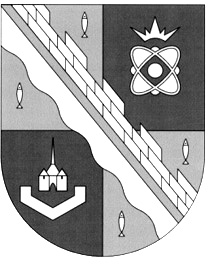 МУНИЦИПАЛЬНАЯ ПРОГРАММАСосновоборского городского округа«Медико-социальная поддержка отдельных категорий гражданв Сосновоборском городском округе на 2014 – 2025 годы»г.Сосновый Бор                                                                   Оглавление.Паспорт и описание муниципальной программы Сосновоборского городского округа «Медико – социальная поддержка отдельных категорий граждан в Сосновоборском городском округе на 2014-2025 годы».2. Приложение 1 «Информация о взаимосвязи целей, задач, ожидаемых результатах, показателей и структурных элементов муниципальной программы».3. Приложение 2 «Сведения о показателях (индикаторах) муниципальной программы и их значениях».4. Приложение 3 «План реализации муниципальной программы Сосновоборского городского округа «Медико – социальная поддержка отдельных категорий граждан в Сосновоборском городском округе на 2104-2025 годы».5. Приложение 4 «Сведения о фактических расходах на реализацию муниципальной программы».6. Приложение 5 «Детальный план реализации на 2023 год муниципальной программы Сосновоборского городского округа «Медико – социальная поддержка отдельных категорий граждан в Сосновоборском городском округе на 2104-2025 годы».УТВЕРЖДЕНЫпостановлением администрации Сосновоборского городского округаот 06/04/2023 № 949(Приложение)Изменения,которые вносятся в муниципальную программу «Медико-социальная поддержка отдельных категорий граждан в Сосновоборском городском округе на 2014-2025 годы», утвержденную постановлением администрации Сосновоборского городского округа от 16.10.2013 № 2597 (с изменениями)1. Паспорт муниципальной программы «Медико-социальная поддержка отдельных категорий граждан в Сосновоборском городском округе на 2014-2025 годы» изложить в следующей редакции:ПАСПОРТмуниципальной программы Сосновоборского городского округаМедико-социальная поддержка отдельных категорий граждан в Сосновоборском городском округе на 2014-2025 годы1. Общая характеристика сферы реализации муниципальной программыМедико - социальная поддержка граждан представляет собой систему правовых, экономических, организационных и иных мер, гарантированных государством отдельным категориям населения. Категории граждан - получателей медико-социальной поддержки, меры медико-социальной поддержки и условия ее предоставления определены федеральным законодательством, законодательством субъектов Российской Федерации, нормативными правовыми актами органов местного самоуправления.Государственная политика Российской Федерации в области социальной поддержки граждан формируется в соответствии с положениями Конституции Российской Федерации, в которой определено, что в Российской Федерации обеспечивается государственная поддержка семьи, материнства, отцовства и детства, инвалидов и пожилых граждан, развивается система социальных служб, устанавливаются государственные пенсии, пособия и иные гарантии социальной защиты. Конституцией Российской Федерации установлено также, что координация вопросов защиты семьи, материнства, отцовства и детства; социальная защита, включая социальное обеспечение, находится в совместном ведении Российской Федерации и субъектов Российской Федерации.Потребность граждан в мерах медицинской и социальной поддержки формируется вследствие действия ряда объективных факторов:носящих общецивилизационный, международный характер - демографических (сокращение рождаемости, увеличение продолжительности жизни), социальных (трансформация института семьи, бедность, безработица, преступность, наркомания) и экологических факторов (загрязнение окружающей среды и ее влияние на состояние здоровья населения);носящих национальный характер - социально-экономических (уровень и темпы экономического развития, занятость и доходы населения, состояние государственных финансов, условия и охрана труда, уровень образования и профессиональной квалификации работников, состояние социальной инфраструктуры и пр.), социально-психологических (трудовая мотивация) и иных факторов;носящих региональный характер, в связи с действием природно- климатических факторов, территориальных различий уровней развития производительных сил и социальной инфраструктуры и пр.;носящих локальный характер, связанных с возникновением различного рода чрезвычайных ситуаций природного, техногенного и иного характера,имеющих территориальные и временные границы, и необходимостью преодоления их последствий для населения.Действующая система социальной поддержки граждан в Российской Федерации базируется на ряде принципиальных положений, в том числе: добровольность предоставления мер социальной поддержки; безусловная гарантированность исполнения принятых государством обязательств по предоставлению мер социальной поддержки, недопущение снижения уровня и ухудшения условий их предоставления, вне зависимости от социально-экономической ситуации в стране, в том числе путем систематической индексации расходов с учетом динамики показателей инфляции.В последние годы в Российской Федерации приняты важные решения по совершенствованию системы социальной поддержки граждан. Развивается законодательная база социальной поддержки, совершенствуется ее организация, укрепляется материально-техническая, информационная и кадровая база. Расширяется сфера применения страховых принципов в предоставлении мер социальной поддержки.Полномочия органов местного самоуправления, основные цели и задачи для создания благоприятных условий развития системы медико-социальной поддержки населения определены рядом законодательных актов РФ, Соглашениями между администрацией Сосновоборского городского округа и Правительством Ленинградской области, а также нормативными документами муниципального образования, а именно:Указ Президента РФ от 09.10.2007 № 1351 «Об утверждении концепции демографической политики Российской Федерации на период до 2025 года»;Федеральный закон от 06.10.2003 № 131-ФЗ "Об общих принципах организации местного самоуправления в Российской Федерации";Федеральный закон от 28 декабря 2013 года № 442-ФЗ  «Об основах социального обслуживания граждан в Российской Федерации»; Федеральный закон   от 29.11.2010  № 326-ФЗ «Об обязательном медицинском страховании  в Российской Федерации»;Федеральный закон от 19.05.1995 № 81-ФЗ «О государственных пособиях гражданам, имеющим детей»;Федеральный закон от 17.07.1999 №178-ФЗ «О государственной социальной помощи»; Федеральный закон от 12.01.1995 №5- ФЗ «О ветеранах»;Федеральный закон от 24.11.1995 №181-ФЗ «О социальной защите инвалидов в Российской Федерации» ; Приказ Минздравсоцразвития РФ от 23.09.2003 № 455 «О совершенствовании деятельности органов и учреждений здравоохранения по профилактике заболеваний в Российской Федерации»;Областной закон от 30.12.2005 № 130-оз «О наделении органов местного самоуправления муниципальных образований Ленинградской области отдельными государственными полномочиями Российской Федерации, переданными органам государственной власти Ленинградской области, и отдельными государственными полномочиями Ленинградской области в сфере социальной защиты населения» (Документ утратил силу с 1 июля 2018 года в связи с принятием Закона Ленинградской области от 09.04.2018 N 28-оз);Областной закон Ленинградской области от 09.04.2018 N 28-оз "О прекращении осуществления органами местного самоуправления муниципальных образований Ленинградской области отдельных государственных полномочий Российской Федерации, переданных органам государственной власти Ленинградской области, и отдельных государственных полномочий Ленинградской области в сфере социальной защиты населения и признании утратившими силу некоторых областных законов и отдельных положений областных законов";Областной закон от 30 октября 2014 года № 72-оз «О социальном обслуживании граждан в Ленинградской области»;Областной закон от 17.11.2017 N 72-оз "Социальный кодекс Ленинградской области»;Областной закон от 01.12.2004 №103-оз «О социальной поддержке семей, имеющих детей, в Ленинградской области» (Документ утратил силу с 1 января 2018 года в связи с принятием Закона Ленинградской области от 17.11.2017 N 72-оз);Областной закон от 17.11.2006  №134-оз «О социальной поддержке многодетных семей в Ленинградской области» (Документ утратил силу с 1 января 2018 года в связи с принятием Закона Ленинградской области от 17.11.2017 N 72-оз);Областной закон от 27.12.2013 №108-оз «О государственной социальной помощи в Ленинградской области» (Документ утратил силу с 1 января 2018 года в связи с принятием Закона Ленинградской области от 17.11.2017 N 72-оз);Постановление Правительства Ленинградской области от 14.05.2012 № 156 «О долгосрочной целевой программе "Улучшение качества жизни детей-инвалидов и детей с ограниченными возможностями в Ленинградской области" на 2012-2014 годы» (Документ утратил силу в связи с изданием постановления Правительства Ленинградской области от 28.04.2014 N 150, вступившего в силу с даты официального опубликования (опубликовано на официальном интернет-портале Администрации Ленинградской области http://www.lenobl.ru - 05.05.2014));Постановление  администрации Сосновоборского городского округа от 02.09.2013                № 2221 «О утверждении Порядка разработки, реализации и оценки эффективности муниципальных  программ  Сосновоборского городского округа Ленинградской области» (документ утратил силу с 13.03.2019 года);Постановление  администрации Сосновоборского городского округа от  13.03.2019 № 546 «О порядке разработки, реализации и оценки эффективности муниципальных программ Сосновоборского городского округа» (документ утратил силу с 20.02.2023 года);Постановление  администрации Сосновоборского городского округа от  20.02.2023 № 453 «О порядке разработки, реализации и оценки эффективности муниципальных программ Сосновоборского городского округа»;Постановление  администрации Сосновоборского городского округа от 24.06.2013               № 1574 «О утверждении Перечня муниципальных программ Сосновоборского городского округа Ленинградской области»;Решения Совета депутатов  Сосновоборского городского округа: от 05.12.2013  № 196  «О бюджете Сосновоборского городского округа на 2014 год и на плановый период 2015 и 2016 годов», от 27.11.2014 № 33 «О бюджете Сосновоборского городского округа на 2015 год и на плановый период 2016 и 2017 годов», от 02.12.2015 № 179 «О бюджете Сосновоборского городского округа на 2016 год и на плановый период 2017 и 2018 годов»,  от 28.11.2016 № 171 «О бюджете Сосновоборского городского округа на 2017 год и на плановый период 2018 и 2019 годов», от 05.12.2017 № 179 «О бюджете Сосновоборского городского округа на 2018 год и на плановый период 2019 и 2020 годов» (с изменениями от 28.03.2018); от 12.12.2018 № 214 «О бюджете Сосновоборского городского округа на 2019 год и на плановый период 2020 и 2021 годов»,от 06.12.2019 № 66 «О бюджете Сосновоборского городского округа на 2020 год и на плановый период 2021 и 2022 годов»;от 08.12.2020 № 156 «О бюджете Сосновоборского городского округа на 2021 год и на плановый период 2023 и 2024 годов»;от 13.12.2021 № 184 «О бюджете Сосновоборского городского округа на 2022 год и на плановый период 2023 и 2024 годов»;от 14.12.2022 № 127 «О бюджете Сосновоборского городского округа на 2023 год и на плановый период 2024 и 2025 годов»;Несмотря на принятые на федеральном и региональном уровнях решения по расширению перечня мер и улучшению условий социальной поддержки граждан, ежегодное увеличение объемов финансирования, результаты функционирования системы социальной поддержки граждан оказываются недостаточно результативными, в том числе с позиций:-сокращения материального неблагополучия, бедности, социального и имущественного неравенства. Численность населения с денежными доходами ниже прожиточного минимума в целом по Сосновоборскому городскому округу, несмотря на тенденцию к снижению, находится на достаточно высоком уровне;-повышения уровня и качества жизни пожилых граждан, инвалидов, семей с детьми, иных категорий населения, в отношении которых законодательно установлены обязательства государства по предоставлению мер социальной поддержки. Потребность граждан в мерах социальной поддержки будет возрастать:вследствие старения населения, сопровождающегося увеличением ожидаемой продолжительности жизни, а также численности лиц старше трудоспособного возраста и их удельного веса. Это потребует, прежде всего, увеличения объемов социальных услуг, предоставляемых пожилым гражданам, и соответствующего увеличения расходов на их финансирование из бюджетной системы Российской Федерации, в том числе из муниципального бюджета;вследствие роста рождаемости, сопровождающегося увеличением числа рождений и численности детей и необходимости стимулирования деторождений в сложившейся демографической ситуации. Это потребует увеличения объемов социальной поддержки семьи и детей, как в денежной форме (в том числе в целях стимулирования рождаемости), так и в форме предоставления социальных услуг, и соответствующего увеличения расходов на их финансирование;вследствие сохранения в Российской Федерации в целом и в Сосновоборском городском округе в частности в перспективе ряда имеющих инерционный характер негативных социальных явлений, к числу которых относятся: материальное неблагополучие, проявляющееся в малообеспеченности, бедности (абсолютной и относительной) части населения; социальное неблагополучие, связанное с семейными конфликтами, социальным сиротством, беспризорностью и безнадзорностью, физическое неблагополучие, связанное с инвалидностью, в том числе детской, алкоголизмом, наркоманией, токсикоманией, состоянием психического здоровья, социально опасными заболеваниями граждан.Преодоление последствий этих распространенных явлений потребует:предоставления гражданам и семьям, оказавшимся в трудной жизненной ситуации, установленных законодательством мер социальной поддержки в денежной и натуральной формах, а также путем оказания социальных услуг и соответствующих расходов на их финансирование из бюджетной системы Российской Федерации, в том числе из муниципального бюджета;разработки и внедрения мероприятий правового и организационного характера, направленных на профилактику материального, социального и физического неблагополучия граждан и семей;расширение сферы применения механизма адресности, основанного на оценке доходов, при предоставлении мер социальной поддержки отдельных категорий граждан как в денежной форме, так и в форме услуг, в том числе услуг социального обслуживания населения, а также социальной поддержки семьи и детей;сокращение сферы предоставления мер социальной поддержки отдельных категорий граждан в натуральной форме, при одновременном расширении мер их социальной продержки, предоставляемых в денежной форме;развитие системы профилактики материального, социального и физического неблагополучия граждан и семей как инструмента повышения эффективности социальной поддержки отдельных категорий граждан, снижающего риски возникновения трудной жизненной ситуации и расходы на преодоление ее последствий.2. Цели и задачи программыЦелями программы являются:1. Совершенствование системы и оказание  мер медико- социальной  поддержки отдельных категорий граждан;2. Создание условий для сохранения жизненной активности и реализации внутреннего потенциала граждан старшего поколения и инвалидов.3. Повышение эффективности мероприятий по профилактике семейного неблагополучия и безнадзорности несовершеннолетних.4. Формирование условий для беспрепятственного доступа отдельных объектов  и к услугам в приоритетных  сферах  жизнедеятельности инвалидов и других маломобильных  групп населения.5. Создание условий для получения населением Сосновоборского городского округа квалифицированных и бесплатных медицинских услуг.6. Проведение мероприятий, направленных на формирование здорового образа жизни;7. Защита, сохранение и укрепление здоровья беременных женщин.8. Финансовая поддержка общественных организаций ветеранов и инвалидов.Задачами программы являются:1. Решение актуальных проблем жизнеобеспечения граждан старшего поколения, инвалидов и семей с детьми, в том числе семей с детьми – инвалидами, а также детей военнослужащих, проходящих службу в зоне проведения специальной военной операции и детей из малообеспеченных семей.2.Проведение мероприятий по организации культурного отдыха и досуга граждан старшего поколения и инвалидов.3.Организация и проведение культурно-массовых мероприятий и оздоровительных мероприятий, направленных на пропаганду активного и здорового образа жизни, нравственное и духовное воспитание детей, находящихся в трудной жизненной ситуации;4.Выявление и устранение условий и причин, способствующих правонарушениям и антиобщественным действиям.5.Обеспечение объектов социальной инфраструктуры специальными приспособлениями, обеспечивающими доступ к ним инвалидов;6.Осуществление обучения по формированию здорового образа жизни и профилактике заболеваний, являющихся причиной общей заболеваемости и инвалидности населения.7.Создание комплекса дополнительных мер, направленных на защиту, сохранение и укрепление здоровья беременных женщин;8.Оказание финансовой поддержки общественным организациям ветеранов и инвалидов для их интеграции, самореализации, проведения досуга.3.Перечень подпрограмм муниципальной программы (период 2014-2022 годы)1. «Защита»;2. «Организация работы с детьми, находящимися в социально опасном положении, в Сосновоборском городском округе»;3. «Формирование доступной среды жизнедеятельности для инвалидов и других маломобильных групп населения  в Сосновоборском городском округе»;4.  «Здравоохранение Сосновоборского городского округа» 5. «Развитие мер социальной поддержки отдельных категорий граждан».Комплекс процессных мероприятий (период 2023-2025 годы)Муниципальная программа в период 2023-2025 годов включает в себя следующие комплексы процессных мероприятий:1.«Защита»;2. «Организация работы с детьми, находящимися в социально опасном положении, в Сосновоборском городском округе»;3. «Формирование доступной среды жизнедеятельности для инвалидов и других маломобильных групп населения  в Сосновоборском городском округе»;4. «Укрепление общественного здоровья в Сосновоборском городском округе»;5. «Развитие мер социальной поддержки отдельных категорий граждан».Ресурсное обеспечение программыФинансирование мероприятий программы осуществляется за счет средств областного бюджета (Ленинградской области) и местного бюджета Сосновоборского городского округа.Общий объем финансирования за 2014-2025 годах составит 887918,88104 тыс. рублей.6. Ожидаемые результаты, оценка эффективности реализации программыОценка достижения целей муниципальной программы производится посредством следующих Целевых показателей (индикаторов) Программы:доля пенсионеров, получивших меры социальной поддержки, от общего количества пенсионеров не менее 3% ежегодно;доля инвалидов, получивших меры социальной поддержки, от общего количества инвалидов не менее 10% ежегодно; доля семей с детьми, получивших различные меры социальной поддержки, от общего количества семей с детьми не менее 10% ежегодно;доля пожилых людей и инвалидов, принявших участие в социально значимых мероприятиях, и охваченных профилактическими мероприятиями от общего количества пожилых людей и инвалидов не менее 20% ежегодно; снижение доли безнадзорных несовершеннолетних на 0,02 % ежегодно от  общего  количества детей;доля несовершеннолетних, оставшихся без попечения родителей, определенных в новую семью (различные формы семейного устройства) от общего количества несовершеннолетних, оставшихся без попечения родителей не менее 90% ежегодно;доля семей с детьми, находящихся в трудной жизненной ситуации и охваченных профилактическими, оздоровительными мероприятиями и социальной реабилитацией, от общего количества семей, находящихся в трудной жизненной ситуации не менее 80% ежегодно;оснащение доступности  объектов социальной инфраструктуры для инвалидов в течение 2014-2025 г.г.;Увеличение удельного веса граждан, получивших меры социальной поддержки с учетом среднедушевого дохода семьи (дохода одиноко проживающего гражданина) в соответствии с нормативными правовыми актами Ленинградской области и Российской Федерации, в общей численности граждан, получивших меры социальной поддержки, на 0,1% ежегодно;	Повышение уровня удовлетворенности отдельных категорий граждан качеством предоставления государственных услуг в виде мер социальной поддержки и социальных выплат не менее чем на 2% ежегодно;	Оценка эффективности реализации муниципальной программы производится Комитетом социальной защиты населения  администрации Сосновоборского городского округа (до 30.06.2018), администрация муниципального образования Сосновоборский городской округ Ленинградской области (отдел социальных программ).7.Система контроля хода выполнения программыКонтроль целевого использования бюджетных и внебюджетных средств, направленных на реализацию мероприятий программы, осуществляют главные распорядители средств бюджета и комитет финансов Сосновоборского городского округа.Общий контроль осуществляет куратор Программы – заместитель главы администрации Сосновоборского городского округа по социальным вопросам.Приложение 1Информация о взаимосвязи целей, задач, ожидаемых результатов, показателей и структурных элементов 
муниципальной Приложение 2Сведения о показателях (индикаторах) муниципальной программы и их значениях с 2014 по 2022 годы2. Сведения о показателях (индикаторах) муниципальной программы и их значениях с 2023 по 2025 годыПриложение 3 План реализации муниципальной программы Сосновоборского городского округаМедико-социальная поддержка отдельных категорий граждан в Сосновоборском городском округе на 2014-2025 годыПриложение 4Сведения о фактических расходах на реализациюмуниципальной программы Приложение 5Детальный план реализации на 2023 годмуниципальной программы Сосновоборского городского округаМедико-социальная поддержка отдельных категорий граждан в Сосновоборском городском округе на 2014-2025 годыСроки и этапы реализации муниципальной программы2014-2025 годы. Один этап.2014-2025 годы. Один этап.Ответственный исполнитель  муниципальной программыДо 01.07.2018г. - Комитет социальной защиты населения администрации муниципального образования Сосновоборский городской округ (далее по тексту – Комитет социальной защиты населения или КСЗН), С 01.07.2018г. - администрация муниципального образования Сосновоборский городской округ Ленинградской области (отдел социальных программ)До 01.07.2018г. - Комитет социальной защиты населения администрации муниципального образования Сосновоборский городской округ (далее по тексту – Комитет социальной защиты населения или КСЗН), С 01.07.2018г. - администрация муниципального образования Сосновоборский городской округ Ленинградской области (отдел социальных программ)Соисполнители программынетнетУчастники муниципальной  программы  Комитет социальной защиты населения (до 01.07.2018г.),  Комитет образования Сосновоборского городского округа (далее по тексту – Комитет образования), учреждения образования Сосновоборского городского округа, учреждения социального обслуживания населения Сосновоборского городского округа, отдел по физической культуре, спорту и отдел по развитию культуры и туризму администрации Сосновоборского городского округа, отдел по молодежной политике администрации Сосновоборского городского округа (далее по тексту – ОМП), ФГБУЗ «ЦМСЧ № 38 ФМБА России»; учреждения культуры Сосновоборского городского округа, Комитет архитектуры, градостроительства и землепользования администрации Сосновоборского городского округа, Комитет по управлению жилищно-коммунальным хозяйством администрации Сосновоборского городского округа, отдел социальных программ администрации Сосновоборского городского округа (далее – ОСП). Комитет финансов Сосновоборского городского округа и др.Комитет социальной защиты населения (до 01.07.2018г.),  Комитет образования Сосновоборского городского округа (далее по тексту – Комитет образования), учреждения образования Сосновоборского городского округа, учреждения социального обслуживания населения Сосновоборского городского округа, отдел по физической культуре, спорту и отдел по развитию культуры и туризму администрации Сосновоборского городского округа, отдел по молодежной политике администрации Сосновоборского городского округа (далее по тексту – ОМП), ФГБУЗ «ЦМСЧ № 38 ФМБА России»; учреждения культуры Сосновоборского городского округа, Комитет архитектуры, градостроительства и землепользования администрации Сосновоборского городского округа, Комитет по управлению жилищно-коммунальным хозяйством администрации Сосновоборского городского округа, отдел социальных программ администрации Сосновоборского городского округа (далее – ОСП). Комитет финансов Сосновоборского городского округа и др.Цели муниципальной программы  Цели муниципальной программы  Совершенствование системы и оказание  мер медико- социальной  поддержки отдельных категорий граждан;Создание условий для сохранения жизненной активности и реализации внутреннего потенциала граждан старшего поколения и инвалидов.Повышение эффективности мероприятий по профилактике семейного неблагополучия и безнадзорности несовершеннолетних.Формирование       условий       для беспрепятственного доступа отдельных объектов  и к услугам в приоритетных  сферах  жизнедеятельности инвалидов и других маломобильных  групп населения.Создание условий для получения населением Сосновоборского городского округа квалифицированных и бесплатных медицинских услуг.Финансовая поддержка общественных организаций ветеранов и инвалидов.Совершенствование системы и оказание  мер медико- социальной  поддержки отдельных категорий граждан;Создание условий для сохранения жизненной активности и реализации внутреннего потенциала граждан старшего поколения и инвалидов.Повышение эффективности мероприятий по профилактике семейного неблагополучия и безнадзорности несовершеннолетних.Формирование       условий       для беспрепятственного доступа отдельных объектов  и к услугам в приоритетных  сферах  жизнедеятельности инвалидов и других маломобильных  групп населения.Создание условий для получения населением Сосновоборского городского округа квалифицированных и бесплатных медицинских услуг.Финансовая поддержка общественных организаций ветеранов и инвалидов.Задачи муниципальной программыЗадачи муниципальной программы1.Решение актуальных проблем жизнеобеспечения граждан старшего поколения, инвалидов и семей с детьми, в том числе семей с детьми – инвалидами;2.Проведение мероприятий по организации культурного отдыха и досуга граждан старшего поколения и инвалидов.3.Организация и проведение культурно-массовых мероприятий и оздоровительных мероприятий, направленных на пропаганду активного и здорового образа жизни, нравственное и духовное воспитание детей, находящихся в трудной жизненной ситуации;4.Выявление и устранение условий и причин, способствующих правонарушениям и антиобщественным действиям.5.Обеспечение объектов социальной инфраструктуры специальными приспособлениями, обеспечивающими доступ к ним инвалидов;6.Оказание финансовой поддержки общественным организациям ветеранов и инвалидов для их интеграции, самореализации, проведения досуга.1.Решение актуальных проблем жизнеобеспечения граждан старшего поколения, инвалидов и семей с детьми, в том числе семей с детьми – инвалидами;2.Проведение мероприятий по организации культурного отдыха и досуга граждан старшего поколения и инвалидов.3.Организация и проведение культурно-массовых мероприятий и оздоровительных мероприятий, направленных на пропаганду активного и здорового образа жизни, нравственное и духовное воспитание детей, находящихся в трудной жизненной ситуации;4.Выявление и устранение условий и причин, способствующих правонарушениям и антиобщественным действиям.5.Обеспечение объектов социальной инфраструктуры специальными приспособлениями, обеспечивающими доступ к ним инвалидов;6.Оказание финансовой поддержки общественным организациям ветеранов и инвалидов для их интеграции, самореализации, проведения досуга.Ожидаемые результаты реализации муниципальной программы  Количество пенсионеров, получивших меры социальной поддержки, не менее:2014 – 600 чел.2015 – 600 чел.2016 – 600 чел.2017 -  600 чел.2018 -  600 чел.2019 -  600 чел.2020 -  600 чел.2021 – 600 чел.2022 – 600 чел.2023 – 600 чел.Количество инвалидов, получивших меры социальной поддержки, не менее:2014 – 400 чел.2015 – 400 чел.2016 – 400 чел.2017 – 400 чел.2018 – 400 чел.2019 – 400 чел.2020 – 400 чел.2021 – 400 чел.2022 – 400 чел.2023 – 400 чел.Количество семей с детьми, получивших различные меры социальной поддержки, не менее:2014 – 400 семей2015 – 400 семей2016 – 400 семей2017 – 400 семей2018 -  400 семей2019 -  400 семей2019 -  400 семей2020 -  400 семей2021 – 400 семей2022 – 400 семей2023 – 400 семейКоличество пожилых людей и инвалидов, принявших участие в социально значимых мероприятиях, и охваченных профилактическими мероприятиями не менее:2014 – 3800 чел.2015 – 3900 чел.2016 – 4100 чел.2017 – 4100 чел.2018 -  4100 чел.2019 -  4100 чел.2020 -  не устанавливается в связи с ограничительными мероприятиями по COVID)2021 – не устанавливается в связи с ограничительными мероприятиями по COVID)2022 – 2050 чел.2023 – 4100 чел.Достижение показателя «Доля безнадзорных несовершеннолетних от  общего  количества детей»2014 – 0,4%2015 – 0,38%2016-2018  – 0,36%2019 – 0,34%2020 – не устанавливается в связи с ограничительными мероприятиями по COVID2021 – 0,30 %2022 – 0,28 %2023 – 0,26 %Доля несовершеннолетних, оставшихся без попечения родителей, определенных в новую семью (различные формы семейного устройства) от общего количества несовершеннолетних, оставшихся без попечения родителей не менее 90% ежегодно (в 2020г. не устанавливался в связи с ограничительными мероприятиями по COVID).Количество семей с детьми, находящихся в трудной жизненной ситуации и охваченных профилактическими, оздоровительными мероприятиями и социальной реабилитацией, не менее:790 семей2015 –  820 семей      2016 – 850 семей      2017 – 850 семей      2018 – 850 семей      2019 – 850 семей      2020 – не устанавливался в связи с ограничительными мероприятиями по COVID      2021 – 400 семей (в связи с ограничительными мероприятиями по COVID)      2022 – 850 семей      2023 – 850 семейОснащение доступности  объектов социальной инфраструктуры для инвалидов, формирование паспортов доступности.Обеспечение 100% граждан услугами «Социального такси», имеющих право на данную услугу и обратившихся за ней.2014- не менее 240 услуг2015 – 100%2016 – 100%2017 – 100%С 2018г. не устанавливается.Приобретение низкопольных автобусов, оборудованных специальным устройством для посадки инвалидов:      2014 – 2 шт.,2017 – 0 штС 2018г. не устанавливаетсяЧисло лиц, посетивших школы здоровья не менее:2014- 3000 чел.2015 –3000 чел.2016  - 3100 чел.2017- 1700 чел.С 2018г. не устанавливаетсяВ 2014 году обеспечение лекарствами по рецептам врачей граждан, имеющих право на льготное лекарственное обеспечение и не получивших лекарства в связи с отсутствием необходимых бесплатных препаратов в аптеке, при условии обращения этих граждан за предоставлением помощи в обеспечении лекарственными препаратами не менее - 140 чел.Доля граждан, обеспеченных лекарствами по рецептам врачей и имеющих право на льготное лекарственное обеспечение, но не получивших лекарства в связи с отсутствием необходимых бесплатных препаратов в аптеке, при условии обращения этих граждан за предоставлением помощи в обеспечении лекарственными препаратами2015- 2023 - 100%Доля беременных женщин, получивших комплекс дополнительных профилактических мероприятий, не входящих в территориальную программу госгарантий оказания гражданам бесплатной медицинской помощи –                                в 2014г. не менее 540 человек, в 2015 году - не менее 94% от общего числа женщин, закончивших беременность, в 2016 г. – не менее 94% от общего числа женщин, закончивших беременность, в 2017 г. - не менее 70% от общего числа женщин, закончивших беременность, в 2018 г. - не менее 50% от общего числа женщин, закончивших беременность. С 2019г. не устанавливается.Количество пенсионеров, получивших меры социальной поддержки, не менее:2014 – 600 чел.2015 – 600 чел.2016 – 600 чел.2017 -  600 чел.2018 -  600 чел.2019 -  600 чел.2020 -  600 чел.2021 – 600 чел.2022 – 600 чел.2023 – 600 чел.Количество инвалидов, получивших меры социальной поддержки, не менее:2014 – 400 чел.2015 – 400 чел.2016 – 400 чел.2017 – 400 чел.2018 – 400 чел.2019 – 400 чел.2020 – 400 чел.2021 – 400 чел.2022 – 400 чел.2023 – 400 чел.Количество семей с детьми, получивших различные меры социальной поддержки, не менее:2014 – 400 семей2015 – 400 семей2016 – 400 семей2017 – 400 семей2018 -  400 семей2019 -  400 семей2019 -  400 семей2020 -  400 семей2021 – 400 семей2022 – 400 семей2023 – 400 семейКоличество пожилых людей и инвалидов, принявших участие в социально значимых мероприятиях, и охваченных профилактическими мероприятиями не менее:2014 – 3800 чел.2015 – 3900 чел.2016 – 4100 чел.2017 – 4100 чел.2018 -  4100 чел.2019 -  4100 чел.2020 -  не устанавливается в связи с ограничительными мероприятиями по COVID)2021 – не устанавливается в связи с ограничительными мероприятиями по COVID)2022 – 2050 чел.2023 – 4100 чел.Достижение показателя «Доля безнадзорных несовершеннолетних от  общего  количества детей»2014 – 0,4%2015 – 0,38%2016-2018  – 0,36%2019 – 0,34%2020 – не устанавливается в связи с ограничительными мероприятиями по COVID2021 – 0,30 %2022 – 0,28 %2023 – 0,26 %Доля несовершеннолетних, оставшихся без попечения родителей, определенных в новую семью (различные формы семейного устройства) от общего количества несовершеннолетних, оставшихся без попечения родителей не менее 90% ежегодно (в 2020г. не устанавливался в связи с ограничительными мероприятиями по COVID).Количество семей с детьми, находящихся в трудной жизненной ситуации и охваченных профилактическими, оздоровительными мероприятиями и социальной реабилитацией, не менее:790 семей2015 –  820 семей      2016 – 850 семей      2017 – 850 семей      2018 – 850 семей      2019 – 850 семей      2020 – не устанавливался в связи с ограничительными мероприятиями по COVID      2021 – 400 семей (в связи с ограничительными мероприятиями по COVID)      2022 – 850 семей      2023 – 850 семейОснащение доступности  объектов социальной инфраструктуры для инвалидов, формирование паспортов доступности.Обеспечение 100% граждан услугами «Социального такси», имеющих право на данную услугу и обратившихся за ней.2014- не менее 240 услуг2015 – 100%2016 – 100%2017 – 100%С 2018г. не устанавливается.Приобретение низкопольных автобусов, оборудованных специальным устройством для посадки инвалидов:      2014 – 2 шт.,2017 – 0 штС 2018г. не устанавливаетсяЧисло лиц, посетивших школы здоровья не менее:2014- 3000 чел.2015 –3000 чел.2016  - 3100 чел.2017- 1700 чел.С 2018г. не устанавливаетсяВ 2014 году обеспечение лекарствами по рецептам врачей граждан, имеющих право на льготное лекарственное обеспечение и не получивших лекарства в связи с отсутствием необходимых бесплатных препаратов в аптеке, при условии обращения этих граждан за предоставлением помощи в обеспечении лекарственными препаратами не менее - 140 чел.Доля граждан, обеспеченных лекарствами по рецептам врачей и имеющих право на льготное лекарственное обеспечение, но не получивших лекарства в связи с отсутствием необходимых бесплатных препаратов в аптеке, при условии обращения этих граждан за предоставлением помощи в обеспечении лекарственными препаратами2015- 2023 - 100%Доля беременных женщин, получивших комплекс дополнительных профилактических мероприятий, не входящих в территориальную программу госгарантий оказания гражданам бесплатной медицинской помощи –                                в 2014г. не менее 540 человек, в 2015 году - не менее 94% от общего числа женщин, закончивших беременность, в 2016 г. – не менее 94% от общего числа женщин, закончивших беременность, в 2017 г. - не менее 70% от общего числа женщин, закончивших беременность, в 2018 г. - не менее 50% от общего числа женщин, закончивших беременность. С 2019г. не устанавливается.Удельный вес граждан, получивших меры социальной поддержки с учетом среднедушевого дохода семьи:2014 – 2,5%2015 – 2,6%2016 – 2,7%2017 – 2,7%2018 – 6,3%С 2019г. не устанавливаетсяУдельный вес граждан, получивших меры социальной поддержки с учетом среднедушевого дохода семьи:2014 – 2,5%2015 – 2,6%2016 – 2,7%2017 – 2,7%2018 – 6,3%С 2019г. не устанавливаетсяУровень удовлетворенности отдельных категорий граждан качеством предоставления государственных услуг в виде мер социальной поддержки и социальных выплат:2014-68%2015-70%2016- 75%2017- 75%2018 – 75%С 2019г. не устанавливается16. Доля граждан, получивших социальные услуги в учреждениях социального обслуживания населения, в общем числе граждан, обратившихся за получением социальных услуг в учреждения социального обслуживания населения:2014- 90%2015- 91%2016- 93%2017-100%2018 – 100%С 2019г. не устанавливается.Уровень удовлетворенности отдельных категорий граждан качеством предоставления государственных услуг в виде мер социальной поддержки и социальных выплат:2014-68%2015-70%2016- 75%2017- 75%2018 – 75%С 2019г. не устанавливается16. Доля граждан, получивших социальные услуги в учреждениях социального обслуживания населения, в общем числе граждан, обратившихся за получением социальных услуг в учреждения социального обслуживания населения:2014- 90%2015- 91%2016- 93%2017-100%2018 – 100%С 2019г. не устанавливается.Подпрограммы муниципальной  программы  (период с 2014 – 2022)«Защита»,«Организация работы с детьми, находящимися в социально опасном положении, в Сосновоборском городском округе»,«Формирование доступной среды жизнедеятельности для инвалидов и других маломобильных групп населения  в Сосновоборском городском округе»,«Здравоохранение  Сосновоборского городского округа»,«Развитие мер социальной поддержки отдельных категорий граждан»«Защита»,«Организация работы с детьми, находящимися в социально опасном положении, в Сосновоборском городском округе»,«Формирование доступной среды жизнедеятельности для инвалидов и других маломобильных групп населения  в Сосновоборском городском округе»,«Здравоохранение  Сосновоборского городского округа»,«Развитие мер социальной поддержки отдельных категорий граждан»Комплекс процессных мероприятий (период 2023-2025)«Защита»,«Организация работы с детьми, находящимися в социально опасном положении, в Сосновоборском городском округе»,«Формирование доступной среды жизнедеятельности для инвалидов и других маломобильных групп населения  в Сосновоборском городском округе»,«Укрепление общественного здоровья в Сосновоборском городском округе»,«Развитие мер социальной поддержки отдельных категорий граждан»«Защита»,«Организация работы с детьми, находящимися в социально опасном положении, в Сосновоборском городском округе»,«Формирование доступной среды жизнедеятельности для инвалидов и других маломобильных групп населения  в Сосновоборском городском округе»,«Укрепление общественного здоровья в Сосновоборском городском округе»,«Развитие мер социальной поддержки отдельных категорий граждан»Проекты, реализуемые в рамках муниципальной программы--Финансовое обеспечение  муниципальной программы, в том числе по годам реализации:Общий объем ресурсного обеспечения реализации муниципальной программы составляет   887918,88104 тыс. рублей, в том числе:Общий объем ресурсного обеспечения реализации муниципальной программы составляет   887918,88104 тыс. рублей, в том числе:Размер налоговых расходов, направленных на достижение цели муниципальной программы, в том числе по годам реализации (период 2023-2025) Общий объем налоговых расходов, направленных на достижение цели муниципальной программы, составляет 376,0 тыс. рублей, в том числе:Общий объем налоговых расходов, направленных на достижение цели муниципальной программы, составляет 376,0 тыс. рублей, в том числе:Цель муниципальной программы/подпрограммыЗадача муниципальной программы/подпрограммыОжидаемый результат муниципальной программы/подпрограммыСтруктурный элемент муниципальной программы/подпрограммаЦелевой показатель муниципальной программы/подпрограммы12345Совершенствование системы и оказание  мер медико- социальной  поддержки отдельных категорий гражданРешение актуальных проблем жизнеобеспечения граждан старшего поколения, инвалидов и семей с детьмиСохранение доли пенсионеров, получивших меры социальной поддержки, от общего количества пенсионеровКомплекс процессных мероприятий «Защита»доля пенсионеров, получивших меры социальной поддержки, от общего количества пенсионеров не менее 3% ежегодноСовершенствование системы и оказание  мер медико- социальной  поддержки отдельных категорий гражданРешение актуальных проблем жизнеобеспечения граждан старшего поколения, инвалидов и семей с детьмиСохранение доли инвалидов, получивших меры социальной поддержки, от общего количества инвалидов Комплекс процессных мероприятий «Защитадоля инвалидов, получивших меры социальной поддержки, от общего количества инвалидов не менее 10% ежегодноСовершенствование системы и оказание  мер медико- социальной  поддержки отдельных категорий гражданРешение актуальных проблем жизнеобеспечения граждан старшего поколения, инвалидов и семей с детьмиСохранение доли семей с детьми, получивших различные меры социальной поддержки, от общего количества семей с детьми Комплекс процессных мероприятий «Защитадоля семей с детьми, получивших различные меры социальной поддержки, от общего количества семей с детьми не менее 10% ежегодноСоздание условий для сохранения жизненной активности и реализации внутреннего потенциала граждан старшего поколения и инвалидовПроведение мероприятий по организации культурного отдыха и досуга граждан старшего поколения и инвалидовСохранение доли пожилых людей и инвалидов, принявших участие в социально значимых мероприятиях, и охваченных профилактическими мероприятиями от общего количества пожилых людей и инвалидовКомплекс процессных мероприятий «Защитадоля пожилых людей и инвалидов, принявших участие в социально значимых мероприятиях, и охваченных профилактическими мероприятиями от общего количества пожилых людей и инвалидов не менее 20% ежегодноПовышение эффективности мероприятий по профилактике семейного неблагополучия и безнадзорности несовершеннолетнихВыявление и устранение условий и причин, способствующих правонарушениям и антиобщественным действиямснижение доли безнадзорных несовершеннолетних Комплекс процессных мероприятий «Организация работы с детьми, находящимися в социально опасном положении, в Сосновоборском городском округе»снижение доли безнадзорных несовершеннолетних на 0,02 % ежегодно от  общего  количества детейПовышение эффективности мероприятий по профилактике семейного неблагополучия и безнадзорности несовершеннолетнихВыявление и устранение условий и причин, способствующих правонарушениям и антиобщественным действиямдоля несовершеннолетних, оставшихся без попечения родителей, определенных в новую семью (различные формы семейного устройства) от общего количества несовершеннолетних, оставшихся без попечения родителей Комплекс процессных мероприятий «Организация работы с детьми, находящимися в социально опасном положении, в Сосновоборском городском округе»доля несовершеннолетних, оставшихся без попечения родителей, определенных в новую семью (различные формы семейного устройства) от общего количества несовершеннолетних, оставшихся без попечения родителей не менее 90% ежегодноПовышение эффективности мероприятий по профилактике семейного неблагополучия и безнадзорности несовершеннолетнихВыявление и устранение условий и причин, способствующих правонарушениям и антиобщественным действиямУменьшение числа родителей. Лишенных родительских прав в связи с неисполнением родительских обязанностей и жестоким обращением с детьмиКомплекс процессных мероприятий «Организация работы с детьми, находящимися в социально опасном положении, в Сосновоборском городском округе»Уменьшение числа родителей. Лишенных родительских прав в связи с неисполнением родительских обязанностей и жестоким обращением с детьми на 6% ежегодноПовышение эффективности мероприятий по профилактике семейного неблагополучия и безнадзорности несовершеннолетнихОрганизация и проведение культурно – массовых мероприятий и оздоровительных мероприятий, направленных на пропаганду активного и здорового образа жизни, нравственное и духовное воспитание детей, находящихся в трудной жизненной ситуации.доля семей с детьми, находящихся в трудной жизненной ситуации и охваченных профилактическими, оздоровительными мероприятиями и социальной реабилитацией, от общего количества семей, находящихся в трудной жизненной ситуацииКомплекс процессных мероприятий «Защита»»доля семей с детьми, находящихся в трудной жизненной ситуации и охваченных профилактическими, оздоровительными мероприятиями и социальной реабилитацией, от общего количества семей, находящихся в трудной жизненной ситуации не менее 80% ежегодноФормирование       условий       для беспрепятственного доступа отдельных объектов  и к услугам в приоритетных  сферах  жизнедеятельности инвалидов и других маломобильных  групп населенияОбеспечение объектов социальной инфраструктуры специальными приспособлениями, обеспечивающими доступ к ним инвалидовоснащение доступности  объектов социальной инфраструктуры для инвалидовКомплекс процессных мероприятий Формирование доступной среды жизнедеятельности для инвалидов и других маломобильных групп населения  в Сосновоборском городском округеоснащение доступности объектов социальной инфраструктуры для инвалидовСоздание условий для получения населением Сосновоборского городского округа квалифицированных и бесплатных медицинских услугОсуществление обучения по формированию здорового образа жизни и профилактике заболеваний, являющихся причиной общей заболеваемости и инвалидности населения.обеспечение лекарствами по рецептам врачей ежегодно 100 % граждан, имеющих право на льготное лекарственное обеспечение и не получивших лекарства в связи с отсутствием необходимых бесплатных препаратов в аптеке, при условии обращения этих граждан за предоставлением помощи в обеспечении лекарственными препаратамиКомплекс процессных мероприятий «Укрепление общественного здоровья в  Сосновоборском городском округе»обеспечение лекарствами по рецептам врачей ежегодно 100 % гражданN п/пПоказатель (индикатор) (наименование)Показатель (индикатор) (наименование)Показатель (индикатор) (наименование)Показатель (индикатор) (наименование)Показатель (индикатор) (наименование)Показатель (индикатор) (наименование)Ед. измеренияЕд. измеренияЕд. измеренияЗначения показателей (индикаторов) <1>Значения показателей (индикаторов) <1>Значения показателей (индикаторов) <1>Значения показателей (индикаторов) <1>Значения показателей (индикаторов) <1>Значения показателей (индикаторов) <1>Значения показателей (индикаторов) <1>Значения показателей (индикаторов) <1>Значения показателей (индикаторов) <1>Значения показателей (индикаторов) <1>Значения показателей (индикаторов) <1>Значения показателей (индикаторов) <1>Значения показателей (индикаторов) <1>Значения показателей (индикаторов) <1>Значения показателей (индикаторов) <1>Значения показателей (индикаторов) <1>Значения показателей (индикаторов) <1>Значения показателей (индикаторов) <1>Значения показателей (индикаторов) <1>Значения показателей (индикаторов) <1>Значения показателей (индикаторов) <1>Значения показателей (индикаторов) <1>Значения показателей (индикаторов) <1>Значения показателей (индикаторов) <1>Значения показателей (индикаторов) <1>Значения показателей (индикаторов) <1>Значения показателей (индикаторов) <1>Значения показателей (индикаторов) <1>Значения показателей (индикаторов) <1>Значения показателей (индикаторов) <1>Значения показателей (индикаторов) <1>Значения показателей (индикаторов) <1>N п/пПоказатель (индикатор) (наименование)Показатель (индикатор) (наименование)Показатель (индикатор) (наименование)Показатель (индикатор) (наименование)Показатель (индикатор) (наименование)Показатель (индикатор) (наименование)Ед. измеренияЕд. измеренияЕд. измерения2014201420142014201520152015201520162016201620162017201720182018201820192019201920192020202020202020202120212022 2022 2022 2022 2022 123333344455556666777788999101010101111111112121313131313Муниципальная программаМуниципальная программаМуниципальная программаМуниципальная программаМуниципальная программаМуниципальная программаМуниципальная программаМуниципальная программаМуниципальная программаМуниципальная программаМуниципальная программаМуниципальная программаМуниципальная программаМуниципальная программаМуниципальная программаМуниципальная программаМуниципальная программаМуниципальная программаМуниципальная программаМуниципальная программаМуниципальная программаМуниципальная программаМуниципальная программаМуниципальная программаМуниципальная программаМуниципальная программаМуниципальная программаМуниципальная программаМуниципальная программаМуниципальная программаМуниципальная программаМуниципальная программаМуниципальная программаМуниципальная программаМуниципальная программаМуниципальная программаМуниципальная программаМуниципальная программаМуниципальная программаМуниципальная программаМуниципальная программаМуниципальная программа1доля пенсионеров, получивших меры социальной поддержки, от общего количества пенсионеров не менее 3% ежегоднодоля пенсионеров, получивших меры социальной поддержки, от общего количества пенсионеров не менее 3% ежегодноплановое значениеплановое значениеплановое значениеплановое значение%%%33333333333333333333333333331доля пенсионеров, получивших меры социальной поддержки, от общего количества пенсионеров не менее 3% ежегоднодоля пенсионеров, получивших меры социальной поддержки, от общего количества пенсионеров не менее 3% ежегоднофактическое значениефактическое значениефактическое значениефактическое значение%%%3,933,933,933,933,303,303,303,303,333,333,313,313,313,033,033,033,035,15,15,15,13,23,24,14,14,14,14,12доля инвалидов, получивших меры социальной поддержки, от общего количества инвалидов не менее 10% ежегоднодоля инвалидов, получивших меры социальной поддержки, от общего количества инвалидов не менее 10% ежегодноплановое значениеплановое значениеплановое значениеплановое значение%%%101010101010101010101010101010101010101010101010101010102доля инвалидов, получивших меры социальной поддержки, от общего количества инвалидов не менее 10% ежегоднодоля инвалидов, получивших меры социальной поддержки, от общего количества инвалидов не менее 10% ежегоднофактическое значениефактическое значениефактическое значениефактическое значение%%%11,811,811,811,812,012,012,012,011,111,113,413,413,413,813,813,813,812,612,612,612,615,215,24,74,74,74,74,73доля семей с детьми, получивших различные меры социальной поддержки, от общего количества семей с детьми не менее 10% ежегоднодоля семей с детьми, получивших различные меры социальной поддержки, от общего количества семей с детьми не менее 10% ежегодноплановое значениеплановое значениеплановое значениеплановое значение%%%101010101010101010101010101010101010101010101010101010103доля семей с детьми, получивших различные меры социальной поддержки, от общего количества семей с детьми не менее 10% ежегоднодоля семей с детьми, получивших различные меры социальной поддержки, от общего количества семей с детьми не менее 10% ежегоднофактическое значениефактическое значениефактическое значениефактическое значение%%%19,619,619,619,620,6820,6820,6820,6816,916,918,218,218,214,014,014,014,010,110,110,110,110,410,417,017,017,017,017,04доля пожилых людей и инвалидов, принявших участие в социально значимых мероприятиях, и охваченных профилактическими мероприятиями от общего количества пожилых людей и инвалидов не менее 20% ежегоднодоля пожилых людей и инвалидов, принявших участие в социально значимых мероприятиях, и охваченных профилактическими мероприятиями от общего количества пожилых людей и инвалидов не менее 20% ежегодноплановое значениеплановое значениеплановое значениеплановое значение%%%2020202020202020202020202020202020----202010101010104доля пожилых людей и инвалидов, принявших участие в социально значимых мероприятиях, и охваченных профилактическими мероприятиями от общего количества пожилых людей и инвалидов не менее 20% ежегоднодоля пожилых людей и инвалидов, принявших участие в социально значимых мероприятиях, и охваченных профилактическими мероприятиями от общего количества пожилых людей и инвалидов не менее 20% ежегоднофактическое значениефактическое значениефактическое значениефактическое значение%%%20,220,220,220,220,0120,0120,0120,0114,114,117,517,517,524,024,024,024,0------10,410,410,410,410,45снижение доли безнадзорных несовершеннолетних на 0,02 % ежегодно от  общего  количества детейснижение доли безнадзорных несовершеннолетних на 0,02 % ежегодно от  общего  количества детейплановое значениеплановое значениеплановое значениеплановое значение%%%0,380,380,380,380,360,360,360,360,360,360,340,340,340,320,320,320,32----0,30,30,280,280,280,280,285снижение доли безнадзорных несовершеннолетних на 0,02 % ежегодно от  общего  количества детейснижение доли безнадзорных несовершеннолетних на 0,02 % ежегодно от  общего  количества детейфактическое значениефактическое значениефактическое значениефактическое значение%%%0,150,150,150,150,090,090,090,090,120,120,080,080,080,120,120,120,12----0,280,280,280,280,280,280,286доля несовершеннолетних, оставшихся без попечения родителей, определенных в новую семью (различные формы семейного устройства) от общего количества несовершеннолетних, оставшихся без попечения родителей не менее 90% ежегоднодоля несовершеннолетних, оставшихся без попечения родителей, определенных в новую семью (различные формы семейного устройства) от общего количества несовершеннолетних, оставшихся без попечения родителей не менее 90% ежегодноплановое значениеплановое значениеплановое значениеплановое значение%%%9090909090909090909090909090909090----909090909090906доля несовершеннолетних, оставшихся без попечения родителей, определенных в новую семью (различные формы семейного устройства) от общего количества несовершеннолетних, оставшихся без попечения родителей не менее 90% ежегоднодоля несовершеннолетних, оставшихся без попечения родителей, определенных в новую семью (различные формы семейного устройства) от общего количества несовершеннолетних, оставшихся без попечения родителей не менее 90% ежегоднофактическое значениефактическое значениефактическое значениефактическое значение%%%10010010010010010010010077,377,310010010072727272----10010092,892,892,892,892,87доля семей с детьми, находящихся в трудной жизненной ситуации и охваченных профилактическими, оздоровительными мероприятиями и социальной реабилитацией, от общего количества семей, находящихся в трудной жизненной ситуации не менее 80% ежегодно доля семей с детьми, находящихся в трудной жизненной ситуации и охваченных профилактическими, оздоровительными мероприятиями и социальной реабилитацией, от общего количества семей, находящихся в трудной жизненной ситуации не менее 80% ежегодно плановое значениеплановое значениеплановое значениеплановое значение%%%8080808080808080808080808080808080----505080808080807доля семей с детьми, находящихся в трудной жизненной ситуации и охваченных профилактическими, оздоровительными мероприятиями и социальной реабилитацией, от общего количества семей, находящихся в трудной жизненной ситуации не менее 80% ежегодно доля семей с детьми, находящихся в трудной жизненной ситуации и охваченных профилактическими, оздоровительными мероприятиями и социальной реабилитацией, от общего количества семей, находящихся в трудной жизненной ситуации не менее 80% ежегодно фактическое значениефактическое значениефактическое значениефактическое значение%%%93,693,693,693,680,0580,0580,0580,0588,288,285,085,085,080,380,380,380,3----57,857,8100,0100,0100,0100,0100,08оснащение доступности объектов социальной инфраструктуры для инвалидовоснащение доступности объектов социальной инфраструктуры для инвалидовплановое значениеплановое значениеплановое значениеплановое значение%%%44442222000001111999933555558оснащение доступности объектов социальной инфраструктуры для инвалидовоснащение доступности объектов социальной инфраструктуры для инвалидовфактическое значениефактическое значениефактическое значениефактическое значение%%%2222221111111999933555559обеспечение 100 % граждан услугами «социального такси», имеющих право на данную услугу и обратившихся за нейобеспечение 100 % граждан услугами «социального такси», имеющих право на данную услугу и обратившихся за нейплановое значениеплановое значениеплановое значениеплановое значение%%%100100100100100100100100100100хххххххххххххххххх9обеспечение 100 % граждан услугами «социального такси», имеющих право на данную услугу и обратившихся за нейобеспечение 100 % граждан услугами «социального такси», имеющих право на данную услугу и обратившихся за нейфактическое значениефактическое значениефактическое значениефактическое значение%%%100100100100100100100100100100хххххххххххххххххх10приобретение низкопольных автобусов, оборудованных специальным устройством для посадки инвалидовприобретение низкопольных автобусов, оборудованных специальным устройством для посадки инвалидовплановое значениеплановое значениеплановое значениеплановое значениеШт.Шт.Шт.хххх22220000000000000000000010приобретение низкопольных автобусов, оборудованных специальным устройством для посадки инвалидовприобретение низкопольных автобусов, оборудованных специальным устройством для посадки инвалидовфактическое значениефактическое значениефактическое значениефактическое значениеШт.Шт.Шт.хххх00000000000000000000000011доля лиц, посетивших школы здоровья от общего числа взрослого населения не менее 5% ежегоднодоля лиц, посетивших школы здоровья от общего числа взрослого населения не менее 5% ежегодноплановое значениеплановое значениеплановое значениеплановое значение%%%5,05,05,05,05,05,05,05,02,52,5хххххххххххххххххх11доля лиц, посетивших школы здоровья от общего числа взрослого населения не менее 5% ежегоднодоля лиц, посетивших школы здоровья от общего числа взрослого населения не менее 5% ежегоднофактическое значениефактическое значениефактическое значениефактическое значение%%%5,05,05,05,05,05,05,05,02,52,5хххххххххххххххххх12обеспечение лекарствами по рецептам врачей ежегодно 100 % граждан, имеющих право на льготное лекарственное обеспечение и не получивших лекарства в связи с отсутствием необходимых бесплатных препаратов в аптеке, при условии обращения этих граждан за предоставлением помощи в обеспечении лекарственными препаратамиобеспечение лекарствами по рецептам врачей ежегодно 100 % граждан, имеющих право на льготное лекарственное обеспечение и не получивших лекарства в связи с отсутствием необходимых бесплатных препаратов в аптеке, при условии обращения этих граждан за предоставлением помощи в обеспечении лекарственными препаратамиплановое значениеплановое значениеплановое значениеплановое значение%%%10010010010010010010010010010010010010010010010010010010010010010010010010010010010012обеспечение лекарствами по рецептам врачей ежегодно 100 % граждан, имеющих право на льготное лекарственное обеспечение и не получивших лекарства в связи с отсутствием необходимых бесплатных препаратов в аптеке, при условии обращения этих граждан за предоставлением помощи в обеспечении лекарственными препаратамиобеспечение лекарствами по рецептам врачей ежегодно 100 % граждан, имеющих право на льготное лекарственное обеспечение и не получивших лекарства в связи с отсутствием необходимых бесплатных препаратов в аптеке, при условии обращения этих граждан за предоставлением помощи в обеспечении лекарственными препаратамифактическое значениефактическое значениефактическое значениефактическое значение%%%10010010010010010010010010010010010010010010010010010010010010010010010010010010010013доля беременных женщин, получивших комплекс дополнительных профилактических мероприятий, не входящих в территориальную программу госгарантий оказания гражданам бесплатной медицинской помощи не менее 94% от общего числа женщин, закончивших беременностьдоля беременных женщин, получивших комплекс дополнительных профилактических мероприятий, не входящих в территориальную программу госгарантий оказания гражданам бесплатной медицинской помощи не менее 94% от общего числа женщин, закончивших беременностьплановое значениеплановое значениеплановое значениеплановое значение%%%94,094,094,094,094,094,094,094,070,070,050,050,050,0ххххххххххххххх13доля беременных женщин, получивших комплекс дополнительных профилактических мероприятий, не входящих в территориальную программу госгарантий оказания гражданам бесплатной медицинской помощи не менее 94% от общего числа женщин, закончивших беременностьдоля беременных женщин, получивших комплекс дополнительных профилактических мероприятий, не входящих в территориальную программу госгарантий оказания гражданам бесплатной медицинской помощи не менее 94% от общего числа женщин, закончивших беременностьфактическое значениефактическое значениефактическое значениефактическое значение%%%94,094,094,094,094,094,094,094,070,070,050,050,050,0ххххххххххххххх14Удельный вес граждан, получивших меры социальной поддержки с учетом среднедушевого дохода семьи (дохода одиноко проживающего гражданина) в соответствии с нормативными правовыми актами Ленинградской области и Российской Федерации, в общей численности граждан, получивших меры социальной поддержкиУдельный вес граждан, получивших меры социальной поддержки с учетом среднедушевого дохода семьи (дохода одиноко проживающего гражданина) в соответствии с нормативными правовыми актами Ленинградской области и Российской Федерации, в общей численности граждан, получивших меры социальной поддержкиплановое значениеплановое значениеплановое значениеплановое значение%%%2,62,62,62,62,72,72,72,72,72,76,36,36,3ххххххххххххххх14Удельный вес граждан, получивших меры социальной поддержки с учетом среднедушевого дохода семьи (дохода одиноко проживающего гражданина) в соответствии с нормативными правовыми актами Ленинградской области и Российской Федерации, в общей численности граждан, получивших меры социальной поддержкиУдельный вес граждан, получивших меры социальной поддержки с учетом среднедушевого дохода семьи (дохода одиноко проживающего гражданина) в соответствии с нормативными правовыми актами Ленинградской области и Российской Федерации, в общей численности граждан, получивших меры социальной поддержкифактическое значениефактическое значениефактическое значениефактическое значение%%%6,16,16,16,17,27,27,27,27,47,46,36,36,3ххххххххххххххх15Уровень удовлетворенности отдельных категорий граждан из числа инвалидов и пенсионеров качеством предоставления государственных услуг в виде мер социальной поддержки и социальных выплат	Уровень удовлетворенности отдельных категорий граждан из числа инвалидов и пенсионеров качеством предоставления государственных услуг в виде мер социальной поддержки и социальных выплат	плановое значениеплановое значениеплановое значениеплановое значение%%%70707070757575757575757575ххххххххххххххх15Уровень удовлетворенности отдельных категорий граждан из числа инвалидов и пенсионеров качеством предоставления государственных услуг в виде мер социальной поддержки и социальных выплат	Уровень удовлетворенности отдельных категорий граждан из числа инвалидов и пенсионеров качеством предоставления государственных услуг в виде мер социальной поддержки и социальных выплат	фактическое значениефактическое значениефактическое значениефактическое значение%%%100100100100100100100100100100100100100ххххххххххххххх16Доля граждан, получивших социальные услуги в учреждениях социального обслуживания населения, в общем числе граждан, обратившихся за получением социальных услуг в учреждения социального обслуживания населенияДоля граждан, получивших социальные услуги в учреждениях социального обслуживания населения, в общем числе граждан, обратившихся за получением социальных услуг в учреждения социального обслуживания населенияплановое значениеплановое значениеплановое значениеплановое значение%%%9191919193939393100100100100100ххххххххххххххх16Доля граждан, получивших социальные услуги в учреждениях социального обслуживания населения, в общем числе граждан, обратившихся за получением социальных услуг в учреждения социального обслуживания населенияДоля граждан, получивших социальные услуги в учреждениях социального обслуживания населения, в общем числе граждан, обратившихся за получением социальных услуг в учреждения социального обслуживания населенияфактическое значениефактическое значениефактическое значениефактическое значение%%%9191919193939393100100100100100хххххххххххххххПодпрограмма 1 «Защита»Подпрограмма 1 «Защита»Подпрограмма 1 «Защита»Подпрограмма 1 «Защита»Подпрограмма 1 «Защита»Подпрограмма 1 «Защита»Подпрограмма 1 «Защита»Подпрограмма 1 «Защита»Подпрограмма 1 «Защита»Подпрограмма 1 «Защита»Подпрограмма 1 «Защита»Подпрограмма 1 «Защита»Подпрограмма 1 «Защита»Подпрограмма 1 «Защита»Подпрограмма 1 «Защита»Подпрограмма 1 «Защита»Подпрограмма 1 «Защита»Подпрограмма 1 «Защита»Подпрограмма 1 «Защита»Подпрограмма 1 «Защита»Подпрограмма 1 «Защита»Подпрограмма 1 «Защита»Подпрограмма 1 «Защита»Подпрограмма 1 «Защита»Подпрограмма 1 «Защита»Подпрограмма 1 «Защита»Подпрограмма 1 «Защита»Подпрограмма 1 «Защита»Подпрограмма 1 «Защита»Подпрограмма 1 «Защита»Подпрограмма 1 «Защита»Подпрограмма 1 «Защита»Подпрограмма 1 «Защита»Подпрограмма 1 «Защита»Подпрограмма 1 «Защита»Подпрограмма 1 «Защита»Подпрограмма 1 «Защита»Подпрограмма 1 «Защита»Подпрограмма 1 «Защита»Подпрограмма 1 «Защита»Подпрограмма 1 «Защита»Подпрограмма 1 «Защита»1.1доля пенсионеров, получивших меры социальной поддержки, от общего количества пенсионеров не менее 3% ежегоднодоля пенсионеров, получивших меры социальной поддержки, от общего количества пенсионеров не менее 3% ежегодноплановое значениеплановое значениеплановое значение%%%3333333333333333333333333333331.1доля пенсионеров, получивших меры социальной поддержки, от общего количества пенсионеров не менее 3% ежегоднодоля пенсионеров, получивших меры социальной поддержки, от общего количества пенсионеров не менее 3% ежегоднофактическое значениефактическое значениефактическое значение%%%3,933,933,933,933,303,303,303,303,333,333,333,313,313,313,033,033,033,035,15,15,15,13,23,23,23,23,23,23,24,11.2доля инвалидов, получивших меры социальной поддержки, от общего количества инвалидов не менее 10% ежегоднодоля инвалидов, получивших меры социальной поддержки, от общего количества инвалидов не менее 10% ежегодноплановое значениеплановое значениеплановое значение%%%1010101010101010101010101010101010101010101010101010101010101.2доля инвалидов, получивших меры социальной поддержки, от общего количества инвалидов не менее 10% ежегоднодоля инвалидов, получивших меры социальной поддержки, от общего количества инвалидов не менее 10% ежегоднофактическое значениефактическое значениефактическое значение%%%11,811,811,811,812,012,012,012,011,111,111,113,413,413,413,813,813,813,812,612,612,612,615,215,215,215,215,215,215,24,71.3доля семей с детьми, получивших различные меры социальной поддержки, от общего количества семей с детьми не менее 10% ежегоднодоля семей с детьми, получивших различные меры социальной поддержки, от общего количества семей с детьми не менее 10% ежегодноплановое значениеплановое значениеплановое значение%%%1010101010101010101010101010101010101010101010101010101010101.3доля семей с детьми, получивших различные меры социальной поддержки, от общего количества семей с детьми не менее 10% ежегоднодоля семей с детьми, получивших различные меры социальной поддержки, от общего количества семей с детьми не менее 10% ежегоднофактическое значениефактическое значениефактическое значение%%%19,619,619,619,620,6820,6820,6820,6816,916,916,918,218,218,214,014,014,014,010,110,110,110,110,410,410,410,410,410,410,417,01.4доля пожилых людей и инвалидов, принявших участие в социально значимых мероприятиях, и охваченных профилактическими мероприятиями от общего количества пожилых людей и инвалидов не менее 20% ежегоднодоля пожилых людей и инвалидов, принявших участие в социально значимых мероприятиях, и охваченных профилактическими мероприятиями от общего количества пожилых людей и инвалидов не менее 20% ежегодноплановое значениеплановое значениеплановое значение%%%202020202020202020202020202020202020----20202020202020101.4доля пожилых людей и инвалидов, принявших участие в социально значимых мероприятиях, и охваченных профилактическими мероприятиями от общего количества пожилых людей и инвалидов не менее 20% ежегоднодоля пожилых людей и инвалидов, принявших участие в социально значимых мероприятиях, и охваченных профилактическими мероприятиями от общего количества пожилых людей и инвалидов не менее 20% ежегоднофактическое значениефактическое значениефактическое значение%%%20,220,220,220,220,0120,0120,0120,0114,114,114,117,517,517,524,024,024,024,0-----------10,41.5доля семей с детьми, находящихся в трудной жизненной ситуации и охваченных профилактическими, оздоровительными мероприятиями и социальной реабилитацией, от общего количества семей, находящихся в трудной жизненной ситуации не менее 80% ежегодно доля семей с детьми, находящихся в трудной жизненной ситуации и охваченных профилактическими, оздоровительными мероприятиями и социальной реабилитацией, от общего количества семей, находящихся в трудной жизненной ситуации не менее 80% ежегодно плановое значениеплановое значениеплановое значение%%%808080808080808080808080808080808080----50505050505050801.5доля семей с детьми, находящихся в трудной жизненной ситуации и охваченных профилактическими, оздоровительными мероприятиями и социальной реабилитацией, от общего количества семей, находящихся в трудной жизненной ситуации не менее 80% ежегодно доля семей с детьми, находящихся в трудной жизненной ситуации и охваченных профилактическими, оздоровительными мероприятиями и социальной реабилитацией, от общего количества семей, находящихся в трудной жизненной ситуации не менее 80% ежегодно фактическое значениефактическое значениефактическое значение%%%93,693,693,693,680,0580,0580,0580,0588,288,288,285,085,085,080,380,380,380,3----57,857,857,857,857,857,857,8100,01.6обеспечение лекарствами по рецептам врачей ежегодно 100 % граждан, имеющих право на льготное лекарственное обеспечение и не получивших лекарства в связи с отсутствием необходимых бесплатных препаратов в аптеке, при условии обращения этих граждан за предоставлением помощи в обеспечении лекарственными препаратамиобеспечение лекарствами по рецептам врачей ежегодно 100 % граждан, имеющих право на льготное лекарственное обеспечение и не получивших лекарства в связи с отсутствием необходимых бесплатных препаратов в аптеке, при условии обращения этих граждан за предоставлением помощи в обеспечении лекарственными препаратамиплановое значениеплановое значениеплановое значение%%%1001001001001001001001001001001001001001001001001001001001001001001001001001001001001001001.6обеспечение лекарствами по рецептам врачей ежегодно 100 % граждан, имеющих право на льготное лекарственное обеспечение и не получивших лекарства в связи с отсутствием необходимых бесплатных препаратов в аптеке, при условии обращения этих граждан за предоставлением помощи в обеспечении лекарственными препаратамиобеспечение лекарствами по рецептам врачей ежегодно 100 % граждан, имеющих право на льготное лекарственное обеспечение и не получивших лекарства в связи с отсутствием необходимых бесплатных препаратов в аптеке, при условии обращения этих граждан за предоставлением помощи в обеспечении лекарственными препаратамифактическое значениефактическое значениефактическое значение%%%100100100100100100100100100100100100100100100100100100100100100100100100100100100100100100Подпрограмма 2 «Организация работы с детьми, находящимися в социально опасном положении, в Сосновоборском городском округе»Подпрограмма 2 «Организация работы с детьми, находящимися в социально опасном положении, в Сосновоборском городском округе»Подпрограмма 2 «Организация работы с детьми, находящимися в социально опасном положении, в Сосновоборском городском округе»Подпрограмма 2 «Организация работы с детьми, находящимися в социально опасном положении, в Сосновоборском городском округе»Подпрограмма 2 «Организация работы с детьми, находящимися в социально опасном положении, в Сосновоборском городском округе»Подпрограмма 2 «Организация работы с детьми, находящимися в социально опасном положении, в Сосновоборском городском округе»Подпрограмма 2 «Организация работы с детьми, находящимися в социально опасном положении, в Сосновоборском городском округе»Подпрограмма 2 «Организация работы с детьми, находящимися в социально опасном положении, в Сосновоборском городском округе»Подпрограмма 2 «Организация работы с детьми, находящимися в социально опасном положении, в Сосновоборском городском округе»Подпрограмма 2 «Организация работы с детьми, находящимися в социально опасном положении, в Сосновоборском городском округе»Подпрограмма 2 «Организация работы с детьми, находящимися в социально опасном положении, в Сосновоборском городском округе»Подпрограмма 2 «Организация работы с детьми, находящимися в социально опасном положении, в Сосновоборском городском округе»Подпрограмма 2 «Организация работы с детьми, находящимися в социально опасном положении, в Сосновоборском городском округе»Подпрограмма 2 «Организация работы с детьми, находящимися в социально опасном положении, в Сосновоборском городском округе»Подпрограмма 2 «Организация работы с детьми, находящимися в социально опасном положении, в Сосновоборском городском округе»Подпрограмма 2 «Организация работы с детьми, находящимися в социально опасном положении, в Сосновоборском городском округе»Подпрограмма 2 «Организация работы с детьми, находящимися в социально опасном положении, в Сосновоборском городском округе»Подпрограмма 2 «Организация работы с детьми, находящимися в социально опасном положении, в Сосновоборском городском округе»Подпрограмма 2 «Организация работы с детьми, находящимися в социально опасном положении, в Сосновоборском городском округе»Подпрограмма 2 «Организация работы с детьми, находящимися в социально опасном положении, в Сосновоборском городском округе»Подпрограмма 2 «Организация работы с детьми, находящимися в социально опасном положении, в Сосновоборском городском округе»Подпрограмма 2 «Организация работы с детьми, находящимися в социально опасном положении, в Сосновоборском городском округе»Подпрограмма 2 «Организация работы с детьми, находящимися в социально опасном положении, в Сосновоборском городском округе»Подпрограмма 2 «Организация работы с детьми, находящимися в социально опасном положении, в Сосновоборском городском округе»Подпрограмма 2 «Организация работы с детьми, находящимися в социально опасном положении, в Сосновоборском городском округе»Подпрограмма 2 «Организация работы с детьми, находящимися в социально опасном положении, в Сосновоборском городском округе»Подпрограмма 2 «Организация работы с детьми, находящимися в социально опасном положении, в Сосновоборском городском округе»Подпрограмма 2 «Организация работы с детьми, находящимися в социально опасном положении, в Сосновоборском городском округе»Подпрограмма 2 «Организация работы с детьми, находящимися в социально опасном положении, в Сосновоборском городском округе»Подпрограмма 2 «Организация работы с детьми, находящимися в социально опасном положении, в Сосновоборском городском округе»Подпрограмма 2 «Организация работы с детьми, находящимися в социально опасном положении, в Сосновоборском городском округе»Подпрограмма 2 «Организация работы с детьми, находящимися в социально опасном положении, в Сосновоборском городском округе»Подпрограмма 2 «Организация работы с детьми, находящимися в социально опасном положении, в Сосновоборском городском округе»Подпрограмма 2 «Организация работы с детьми, находящимися в социально опасном положении, в Сосновоборском городском округе»Подпрограмма 2 «Организация работы с детьми, находящимися в социально опасном положении, в Сосновоборском городском округе»Подпрограмма 2 «Организация работы с детьми, находящимися в социально опасном положении, в Сосновоборском городском округе»Подпрограмма 2 «Организация работы с детьми, находящимися в социально опасном положении, в Сосновоборском городском округе»Подпрограмма 2 «Организация работы с детьми, находящимися в социально опасном положении, в Сосновоборском городском округе»Подпрограмма 2 «Организация работы с детьми, находящимися в социально опасном положении, в Сосновоборском городском округе»Подпрограмма 2 «Организация работы с детьми, находящимися в социально опасном положении, в Сосновоборском городском округе»Подпрограмма 2 «Организация работы с детьми, находящимися в социально опасном положении, в Сосновоборском городском округе»Подпрограмма 2 «Организация работы с детьми, находящимися в социально опасном положении, в Сосновоборском городском округе»2.1снижение доли безнадзорных несовершеннолетних на 0,02 % ежегодно от  общего  количества детейснижение доли безнадзорных несовершеннолетних на 0,02 % ежегодно от  общего  количества детейплановое значениеплановое значениеплановое значение%%%0,380,380,380,380,360,360,360,360,360,360,360,360,340,340,320,320,320,320,32----0,30,30,30,30,30,30,30,282.1снижение доли безнадзорных несовершеннолетних на 0,02 % ежегодно от  общего  количества детейснижение доли безнадзорных несовершеннолетних на 0,02 % ежегодно от  общего  количества детейфактическое значениефактическое значениефактическое значение%%%0,150,150,150,150,090,090,090,090,120,120,120,120,080,080,120,120,120,120,12----0,280,280,280,280,280,280,280,282.2Сохранение или уменьшение числа родителей, лишенных родительских прав в связи с неисполнением родительских обязанностей и жестоким обращением с детьми Сохранение или уменьшение числа родителей, лишенных родительских прав в связи с неисполнением родительских обязанностей и жестоким обращением с детьми плановое значениеплановое значениеплановое значение%%%11111111101010101010101010101010101010----10101010101010102.2Сохранение или уменьшение числа родителей, лишенных родительских прав в связи с неисполнением родительских обязанностей и жестоким обращением с детьми Сохранение или уменьшение числа родителей, лишенных родительских прав в связи с неисполнением родительских обязанностей и жестоким обращением с детьми фактическое значениефактическое значениефактическое значение%%%11111111101010101010101010101010101010----12121212121212122.3доля несовершеннолетних, оставшихся без попечения родителей, определенных в новую семью (различные формы семейного устройства) от общего количества несовершеннолетних, оставшихся без попечения родителей не менее 90% ежегоднодоля несовершеннолетних, оставшихся без попечения родителей, определенных в новую семью (различные формы семейного устройства) от общего количества несовершеннолетних, оставшихся без попечения родителей не менее 90% ежегодноплановое значениеплановое значениеплановое значение%%%90909090909090909090909090909090909090----9090909090909090фактическое значениефактическое значениефактическое значение%%%10010010010010010010010077,377,377,377,31001007272727272----10010010010010010010092,8Подпрограмма 3Формирование доступной среды жизнедеятельности для инвалидов и других маломобильных групп населения  в Сосновоборском городском округеПодпрограмма 3Формирование доступной среды жизнедеятельности для инвалидов и других маломобильных групп населения  в Сосновоборском городском округеПодпрограмма 3Формирование доступной среды жизнедеятельности для инвалидов и других маломобильных групп населения  в Сосновоборском городском округеПодпрограмма 3Формирование доступной среды жизнедеятельности для инвалидов и других маломобильных групп населения  в Сосновоборском городском округеПодпрограмма 3Формирование доступной среды жизнедеятельности для инвалидов и других маломобильных групп населения  в Сосновоборском городском округеПодпрограмма 3Формирование доступной среды жизнедеятельности для инвалидов и других маломобильных групп населения  в Сосновоборском городском округеПодпрограмма 3Формирование доступной среды жизнедеятельности для инвалидов и других маломобильных групп населения  в Сосновоборском городском округеПодпрограмма 3Формирование доступной среды жизнедеятельности для инвалидов и других маломобильных групп населения  в Сосновоборском городском округеПодпрограмма 3Формирование доступной среды жизнедеятельности для инвалидов и других маломобильных групп населения  в Сосновоборском городском округеПодпрограмма 3Формирование доступной среды жизнедеятельности для инвалидов и других маломобильных групп населения  в Сосновоборском городском округеПодпрограмма 3Формирование доступной среды жизнедеятельности для инвалидов и других маломобильных групп населения  в Сосновоборском городском округеПодпрограмма 3Формирование доступной среды жизнедеятельности для инвалидов и других маломобильных групп населения  в Сосновоборском городском округеПодпрограмма 3Формирование доступной среды жизнедеятельности для инвалидов и других маломобильных групп населения  в Сосновоборском городском округеПодпрограмма 3Формирование доступной среды жизнедеятельности для инвалидов и других маломобильных групп населения  в Сосновоборском городском округеПодпрограмма 3Формирование доступной среды жизнедеятельности для инвалидов и других маломобильных групп населения  в Сосновоборском городском округеПодпрограмма 3Формирование доступной среды жизнедеятельности для инвалидов и других маломобильных групп населения  в Сосновоборском городском округеПодпрограмма 3Формирование доступной среды жизнедеятельности для инвалидов и других маломобильных групп населения  в Сосновоборском городском округеПодпрограмма 3Формирование доступной среды жизнедеятельности для инвалидов и других маломобильных групп населения  в Сосновоборском городском округеПодпрограмма 3Формирование доступной среды жизнедеятельности для инвалидов и других маломобильных групп населения  в Сосновоборском городском округеПодпрограмма 3Формирование доступной среды жизнедеятельности для инвалидов и других маломобильных групп населения  в Сосновоборском городском округеПодпрограмма 3Формирование доступной среды жизнедеятельности для инвалидов и других маломобильных групп населения  в Сосновоборском городском округеПодпрограмма 3Формирование доступной среды жизнедеятельности для инвалидов и других маломобильных групп населения  в Сосновоборском городском округеПодпрограмма 3Формирование доступной среды жизнедеятельности для инвалидов и других маломобильных групп населения  в Сосновоборском городском округеПодпрограмма 3Формирование доступной среды жизнедеятельности для инвалидов и других маломобильных групп населения  в Сосновоборском городском округеПодпрограмма 3Формирование доступной среды жизнедеятельности для инвалидов и других маломобильных групп населения  в Сосновоборском городском округеПодпрограмма 3Формирование доступной среды жизнедеятельности для инвалидов и других маломобильных групп населения  в Сосновоборском городском округеПодпрограмма 3Формирование доступной среды жизнедеятельности для инвалидов и других маломобильных групп населения  в Сосновоборском городском округеПодпрограмма 3Формирование доступной среды жизнедеятельности для инвалидов и других маломобильных групп населения  в Сосновоборском городском округеПодпрограмма 3Формирование доступной среды жизнедеятельности для инвалидов и других маломобильных групп населения  в Сосновоборском городском округеПодпрограмма 3Формирование доступной среды жизнедеятельности для инвалидов и других маломобильных групп населения  в Сосновоборском городском округеПодпрограмма 3Формирование доступной среды жизнедеятельности для инвалидов и других маломобильных групп населения  в Сосновоборском городском округеПодпрограмма 3Формирование доступной среды жизнедеятельности для инвалидов и других маломобильных групп населения  в Сосновоборском городском округеПодпрограмма 3Формирование доступной среды жизнедеятельности для инвалидов и других маломобильных групп населения  в Сосновоборском городском округеПодпрограмма 3Формирование доступной среды жизнедеятельности для инвалидов и других маломобильных групп населения  в Сосновоборском городском округеПодпрограмма 3Формирование доступной среды жизнедеятельности для инвалидов и других маломобильных групп населения  в Сосновоборском городском округеПодпрограмма 3Формирование доступной среды жизнедеятельности для инвалидов и других маломобильных групп населения  в Сосновоборском городском округеПодпрограмма 3Формирование доступной среды жизнедеятельности для инвалидов и других маломобильных групп населения  в Сосновоборском городском округеПодпрограмма 3Формирование доступной среды жизнедеятельности для инвалидов и других маломобильных групп населения  в Сосновоборском городском округеПодпрограмма 3Формирование доступной среды жизнедеятельности для инвалидов и других маломобильных групп населения  в Сосновоборском городском округеПодпрограмма 3Формирование доступной среды жизнедеятельности для инвалидов и других маломобильных групп населения  в Сосновоборском городском округеПодпрограмма 3Формирование доступной среды жизнедеятельности для инвалидов и других маломобильных групп населения  в Сосновоборском городском округеПодпрограмма 3Формирование доступной среды жизнедеятельности для инвалидов и других маломобильных групп населения  в Сосновоборском городском округе3.1оснащение доступности объектов социальной инфраструктуры для инвалидов, формирование паспортов доступностиоснащение доступности объектов социальной инфраструктуры для инвалидов, формирование паспортов доступностиплановое значениеплановое значениеплановое значение%%%44442222000000111119999993333553.1оснащение доступности объектов социальной инфраструктуры для инвалидов, формирование паспортов доступностиоснащение доступности объектов социальной инфраструктуры для инвалидов, формирование паспортов доступностифактическое значениефактическое значениефактическое значение%%%44442222222211111119999993333553.2обеспечение 100 % граждан услугами «социального такси», имеющих право на данную услугу и обратившихся за нейобеспечение 100 % граждан услугами «социального такси», имеющих право на данную услугу и обратившихся за нейплановое значениеплановое значениеплановое значение%%%100100100100100100100100100100100100ххххххххххххххххххх3.2обеспечение 100 % граждан услугами «социального такси», имеющих право на данную услугу и обратившихся за нейобеспечение 100 % граждан услугами «социального такси», имеющих право на данную услугу и обратившихся за нейфактическое значениефактическое значениефактическое значение%%%100100100100100100100100100100100100ххххххххххххххххххх3.3приобретение низкопольных автобусов, оборудованных специальным устройством для посадки инвалидовприобретение низкопольных автобусов, оборудованных специальным устройством для посадки инвалидовплановое значениеплановое значениеплановое значениеШт.Шт.Шт.хххх2222000000000000000000000003.3приобретение низкопольных автобусов, оборудованных специальным устройством для посадки инвалидовприобретение низкопольных автобусов, оборудованных специальным устройством для посадки инвалидовфактическое значениефактическое значениефактическое значениеШт.Шт.Шт.хххх000000000000000000000000000Подпрограмма 4 «Здравоохранение Сосновоборского городского округа»Подпрограмма 4 «Здравоохранение Сосновоборского городского округа»Подпрограмма 4 «Здравоохранение Сосновоборского городского округа»Подпрограмма 4 «Здравоохранение Сосновоборского городского округа»Подпрограмма 4 «Здравоохранение Сосновоборского городского округа»Подпрограмма 4 «Здравоохранение Сосновоборского городского округа»Подпрограмма 4 «Здравоохранение Сосновоборского городского округа»Подпрограмма 4 «Здравоохранение Сосновоборского городского округа»Подпрограмма 4 «Здравоохранение Сосновоборского городского округа»Подпрограмма 4 «Здравоохранение Сосновоборского городского округа»Подпрограмма 4 «Здравоохранение Сосновоборского городского округа»Подпрограмма 4 «Здравоохранение Сосновоборского городского округа»Подпрограмма 4 «Здравоохранение Сосновоборского городского округа»Подпрограмма 4 «Здравоохранение Сосновоборского городского округа»Подпрограмма 4 «Здравоохранение Сосновоборского городского округа»Подпрограмма 4 «Здравоохранение Сосновоборского городского округа»Подпрограмма 4 «Здравоохранение Сосновоборского городского округа»Подпрограмма 4 «Здравоохранение Сосновоборского городского округа»Подпрограмма 4 «Здравоохранение Сосновоборского городского округа»Подпрограмма 4 «Здравоохранение Сосновоборского городского округа»Подпрограмма 4 «Здравоохранение Сосновоборского городского округа»Подпрограмма 4 «Здравоохранение Сосновоборского городского округа»Подпрограмма 4 «Здравоохранение Сосновоборского городского округа»Подпрограмма 4 «Здравоохранение Сосновоборского городского округа»Подпрограмма 4 «Здравоохранение Сосновоборского городского округа»Подпрограмма 4 «Здравоохранение Сосновоборского городского округа»Подпрограмма 4 «Здравоохранение Сосновоборского городского округа»Подпрограмма 4 «Здравоохранение Сосновоборского городского округа»Подпрограмма 4 «Здравоохранение Сосновоборского городского округа»Подпрограмма 4 «Здравоохранение Сосновоборского городского округа»Подпрограмма 4 «Здравоохранение Сосновоборского городского округа»Подпрограмма 4 «Здравоохранение Сосновоборского городского округа»Подпрограмма 4 «Здравоохранение Сосновоборского городского округа»Подпрограмма 4 «Здравоохранение Сосновоборского городского округа»Подпрограмма 4 «Здравоохранение Сосновоборского городского округа»Подпрограмма 4 «Здравоохранение Сосновоборского городского округа»Подпрограмма 4 «Здравоохранение Сосновоборского городского округа»Подпрограмма 4 «Здравоохранение Сосновоборского городского округа»Подпрограмма 4 «Здравоохранение Сосновоборского городского округа»Подпрограмма 4 «Здравоохранение Сосновоборского городского округа»Подпрограмма 4 «Здравоохранение Сосновоборского городского округа»Подпрограмма 4 «Здравоохранение Сосновоборского городского округа»4.1снижение удельного веса сосудистых осложнений сахарного диабета у детейснижение удельного веса сосудистых осложнений сахарного диабета у детейснижение удельного веса сосудистых осложнений сахарного диабета у детейплановое значениеплановое значениеплановое значение%%%212121212121212121212121××××××××××××××ххх4.1снижение удельного веса сосудистых осложнений сахарного диабета у детейснижение удельного веса сосудистых осложнений сахарного диабета у детейснижение удельного веса сосудистых осложнений сахарного диабета у детейфактическое значениефактическое значениефактическое значение%%%212121212121212121212121××××××××××××××ххх4.1снижение удельного веса сосудистых осложнений сахарного диабета у взрослых снижение удельного веса сосудистых осложнений сахарного диабета у взрослых снижение удельного веса сосудистых осложнений сахарного диабета у взрослых плановое значениеплановое значениеплановое значение%%%53535353535353535353××ххххххххххххххххх4.1снижение удельного веса сосудистых осложнений сахарного диабета у взрослых снижение удельного веса сосудистых осложнений сахарного диабета у взрослых снижение удельного веса сосудистых осложнений сахарного диабета у взрослых фактическое значениефактическое значениефактическое значение%%%53535353535353535353ххххххххххххххххххх4.2смертность от болезней системы кровообращения  смертность от болезней системы кровообращения  смертность от болезней системы кровообращения  плановое значениеплановое значениеплановое значениена 100 тыс.населенияна 100 тыс.населенияна 100 тыс.населения590590590590590590590хххххххххххххххххххххх4.2смертность от болезней системы кровообращения  смертность от болезней системы кровообращения  смертность от болезней системы кровообращения  фактическое значениефактическое значениефактическое значениена 100 тыс.населенияна 100 тыс.населенияна 100 тыс.населения590590590590590590590хххххххххххххххххххххх4.3первичная заболеваемость артериальной гипертонической болезни  у взрослого населения первичная заболеваемость артериальной гипертонической болезни  у взрослого населения первичная заболеваемость артериальной гипертонической болезни  у взрослого населения плановое значениеплановое значениеплановое значениена 100 тыс.населенияна 100 тыс.населенияна 100 тыс.населения820820820820820820820×××ххххххххххххххххххх4.3первичная заболеваемость артериальной гипертонической болезни  у взрослого населения первичная заболеваемость артериальной гипертонической болезни  у взрослого населения первичная заболеваемость артериальной гипертонической болезни  у взрослого населения фактическое значениефактическое значениефактическое значениена 100 тыс.населенияна 100 тыс.населенияна 100 тыс.населения820820820820820820820хххххххххххххххххххххх4.4перинатальная смертность (от числа родившихся живыми и мертвыми) не болееперинатальная смертность (от числа родившихся живыми и мертвыми) не болееперинатальная смертность (от числа родившихся живыми и мертвыми) не болееплановое значениеплановое значениеплановое значение%%%11,011,011,011,011,011,011,011,011,011,011,011,0××××ххххххххххххх4.4перинатальная смертность (от числа родившихся живыми и мертвыми) не болееперинатальная смертность (от числа родившихся живыми и мертвыми) не болееперинатальная смертность (от числа родившихся живыми и мертвыми) не болеефактическое значениефактическое значениефактическое значение%%%11,011,011,011,011,011,011,011,011,011,011,011,0ххххххххххххххххх4.5младенческая смертность (от числа родившихся живыми) не болеемладенческая смертность (от числа родившихся живыми) не болеемладенческая смертность (от числа родившихся живыми) не болееплановое значениеплановое значениеплановое значение%%%6,06,06,06,06,06,06,06,06,06,06,06,0××××ххххххххххххх4.5младенческая смертность (от числа родившихся живыми) не болеемладенческая смертность (от числа родившихся живыми) не болеемладенческая смертность (от числа родившихся живыми) не болеефактическое значениефактическое значениефактическое значение%%%6,06,06,06,06,06,06,06,06,06,06,06,0ххххххххххххххххх4.6Травматизм в родахТравматизм в родахТравматизм в родахплановое значениеплановое значениеплановое значение%%%5,05,05,05,05,05,05,05,05,05,05,05,0××××ххххххххххххх4.6Травматизм в родахТравматизм в родахТравматизм в родахфактическое значениефактическое значениефактическое значение%%%5,05,05,05,05,05,05,05,05,05,05,05,0××××ххххххххххххх4.7доля беременных женщин, получивших комплекс дополнительных профилактических мероприятий, не входящих в территориальную программу госгарантий оказания гражданам бесплатной медицинской помощи не менее 94% от общего числа женщин, закончивших беременностьдоля беременных женщин, получивших комплекс дополнительных профилактических мероприятий, не входящих в территориальную программу госгарантий оказания гражданам бесплатной медицинской помощи не менее 94% от общего числа женщин, закончивших беременностьдоля беременных женщин, получивших комплекс дополнительных профилактических мероприятий, не входящих в территориальную программу госгарантий оказания гражданам бесплатной медицинской помощи не менее 94% от общего числа женщин, закончивших беременностьплановое значениеплановое значениеплановое значение%%%94,094,094,094,094,094,094,070,070,070,050,050,0ххххххххххххххххх4.7доля беременных женщин, получивших комплекс дополнительных профилактических мероприятий, не входящих в территориальную программу госгарантий оказания гражданам бесплатной медицинской помощи не менее 94% от общего числа женщин, закончивших беременностьдоля беременных женщин, получивших комплекс дополнительных профилактических мероприятий, не входящих в территориальную программу госгарантий оказания гражданам бесплатной медицинской помощи не менее 94% от общего числа женщин, закончивших беременностьдоля беременных женщин, получивших комплекс дополнительных профилактических мероприятий, не входящих в территориальную программу госгарантий оказания гражданам бесплатной медицинской помощи не менее 94% от общего числа женщин, закончивших беременностьфактическое значениефактическое значениефактическое значение%%%94,094,094,094,094,094,094,070,070,070,050,050,0ххххххххххххххххх4.8доля детей, прошедших санитарно-гигиенического обучение, в том числе по вопросам формирования здорового образа жизни, от общего числа детей, посещающих образовательные учреждениядоля детей, прошедших санитарно-гигиенического обучение, в том числе по вопросам формирования здорового образа жизни, от общего числа детей, посещающих образовательные учреждениядоля детей, прошедших санитарно-гигиенического обучение, в том числе по вопросам формирования здорового образа жизни, от общего числа детей, посещающих образовательные учрежденияплановое значениеплановое значениеплановое значение%%%80,080,080,080,084,084,084,0×××ххххххххххххххххххх4.8доля детей, прошедших санитарно-гигиенического обучение, в том числе по вопросам формирования здорового образа жизни, от общего числа детей, посещающих образовательные учреждениядоля детей, прошедших санитарно-гигиенического обучение, в том числе по вопросам формирования здорового образа жизни, от общего числа детей, посещающих образовательные учреждениядоля детей, прошедших санитарно-гигиенического обучение, в том числе по вопросам формирования здорового образа жизни, от общего числа детей, посещающих образовательные учрежденияфактическое значениефактическое значениефактическое значение%%%80,080,080,080,084,084,084,0×××ххххххххххххххххххх4.9доля лиц, посетивших школы здоровья от общего числа взрослого населениядоля лиц, посетивших школы здоровья от общего числа взрослого населениядоля лиц, посетивших школы здоровья от общего числа взрослого населенияплановое значениеплановое значениеплановое значение%%%5,05,05,05,05,05,05,02,52,52,5××ххххххххххххххххх4.9доля лиц, посетивших школы здоровья от общего числа взрослого населениядоля лиц, посетивших школы здоровья от общего числа взрослого населениядоля лиц, посетивших школы здоровья от общего числа взрослого населенияфактическое значениефактическое значениефактическое значение%%%5,05,05,05,05,05,05,02,52,52,5××хххххххххххххххххПодпрограмма 5 «Развитие мер социальной поддержки отдельных категорий граждан»Подпрограмма 5 «Развитие мер социальной поддержки отдельных категорий граждан»Подпрограмма 5 «Развитие мер социальной поддержки отдельных категорий граждан»Подпрограмма 5 «Развитие мер социальной поддержки отдельных категорий граждан»Подпрограмма 5 «Развитие мер социальной поддержки отдельных категорий граждан»Подпрограмма 5 «Развитие мер социальной поддержки отдельных категорий граждан»Подпрограмма 5 «Развитие мер социальной поддержки отдельных категорий граждан»Подпрограмма 5 «Развитие мер социальной поддержки отдельных категорий граждан»Подпрограмма 5 «Развитие мер социальной поддержки отдельных категорий граждан»Подпрограмма 5 «Развитие мер социальной поддержки отдельных категорий граждан»Подпрограмма 5 «Развитие мер социальной поддержки отдельных категорий граждан»Подпрограмма 5 «Развитие мер социальной поддержки отдельных категорий граждан»Подпрограмма 5 «Развитие мер социальной поддержки отдельных категорий граждан»Подпрограмма 5 «Развитие мер социальной поддержки отдельных категорий граждан»Подпрограмма 5 «Развитие мер социальной поддержки отдельных категорий граждан»Подпрограмма 5 «Развитие мер социальной поддержки отдельных категорий граждан»Подпрограмма 5 «Развитие мер социальной поддержки отдельных категорий граждан»Подпрограмма 5 «Развитие мер социальной поддержки отдельных категорий граждан»Подпрограмма 5 «Развитие мер социальной поддержки отдельных категорий граждан»Подпрограмма 5 «Развитие мер социальной поддержки отдельных категорий граждан»Подпрограмма 5 «Развитие мер социальной поддержки отдельных категорий граждан»Подпрограмма 5 «Развитие мер социальной поддержки отдельных категорий граждан»Подпрограмма 5 «Развитие мер социальной поддержки отдельных категорий граждан»Подпрограмма 5 «Развитие мер социальной поддержки отдельных категорий граждан»Подпрограмма 5 «Развитие мер социальной поддержки отдельных категорий граждан»Подпрограмма 5 «Развитие мер социальной поддержки отдельных категорий граждан»Подпрограмма 5 «Развитие мер социальной поддержки отдельных категорий граждан»Подпрограмма 5 «Развитие мер социальной поддержки отдельных категорий граждан»Подпрограмма 5 «Развитие мер социальной поддержки отдельных категорий граждан»Подпрограмма 5 «Развитие мер социальной поддержки отдельных категорий граждан»Подпрограмма 5 «Развитие мер социальной поддержки отдельных категорий граждан»Подпрограмма 5 «Развитие мер социальной поддержки отдельных категорий граждан»Подпрограмма 5 «Развитие мер социальной поддержки отдельных категорий граждан»Подпрограмма 5 «Развитие мер социальной поддержки отдельных категорий граждан»Подпрограмма 5 «Развитие мер социальной поддержки отдельных категорий граждан»Подпрограмма 5 «Развитие мер социальной поддержки отдельных категорий граждан»Подпрограмма 5 «Развитие мер социальной поддержки отдельных категорий граждан»Подпрограмма 5 «Развитие мер социальной поддержки отдельных категорий граждан»Подпрограмма 5 «Развитие мер социальной поддержки отдельных категорий граждан»Подпрограмма 5 «Развитие мер социальной поддержки отдельных категорий граждан»Подпрограмма 5 «Развитие мер социальной поддержки отдельных категорий граждан»Подпрограмма 5 «Развитие мер социальной поддержки отдельных категорий граждан»5.1Удельный вес граждан, получивших меры социальной поддержки с учетом среднедушевого дохода семьи (дохода одиноко проживающего гражданина) в соответствии с нормативными правовыми актами Ленинградской области и Российской Федерации, в общей численности граждан, получивших меры социальной поддержки	Удельный вес граждан, получивших меры социальной поддержки с учетом среднедушевого дохода семьи (дохода одиноко проживающего гражданина) в соответствии с нормативными правовыми актами Ленинградской области и Российской Федерации, в общей численности граждан, получивших меры социальной поддержки	Удельный вес граждан, получивших меры социальной поддержки с учетом среднедушевого дохода семьи (дохода одиноко проживающего гражданина) в соответствии с нормативными правовыми актами Ленинградской области и Российской Федерации, в общей численности граждан, получивших меры социальной поддержки	Удельный вес граждан, получивших меры социальной поддержки с учетом среднедушевого дохода семьи (дохода одиноко проживающего гражданина) в соответствии с нормативными правовыми актами Ленинградской области и Российской Федерации, в общей численности граждан, получивших меры социальной поддержки	плановое значениеплановое значениеплановое значение%%2,62,62,62,62,72,72,72,72,72,72,72,72,7хххххххххххххххх5.1Удельный вес граждан, получивших меры социальной поддержки с учетом среднедушевого дохода семьи (дохода одиноко проживающего гражданина) в соответствии с нормативными правовыми актами Ленинградской области и Российской Федерации, в общей численности граждан, получивших меры социальной поддержки	Удельный вес граждан, получивших меры социальной поддержки с учетом среднедушевого дохода семьи (дохода одиноко проживающего гражданина) в соответствии с нормативными правовыми актами Ленинградской области и Российской Федерации, в общей численности граждан, получивших меры социальной поддержки	Удельный вес граждан, получивших меры социальной поддержки с учетом среднедушевого дохода семьи (дохода одиноко проживающего гражданина) в соответствии с нормативными правовыми актами Ленинградской области и Российской Федерации, в общей численности граждан, получивших меры социальной поддержки	Удельный вес граждан, получивших меры социальной поддержки с учетом среднедушевого дохода семьи (дохода одиноко проживающего гражданина) в соответствии с нормативными правовыми актами Ленинградской области и Российской Федерации, в общей численности граждан, получивших меры социальной поддержки	фактическое значениефактическое значениефактическое значение%%2,62,62,62,62,72,72,72,72,72,72,72,72,7ххххххххххххххххУровень удовлетворенности отдельных категорий граждан из числа инвалидов и пенсионеров качеством предоставления государственных услуг в виде мер социальной поддержки и социальных выплат	Уровень удовлетворенности отдельных категорий граждан из числа инвалидов и пенсионеров качеством предоставления государственных услуг в виде мер социальной поддержки и социальных выплат	Уровень удовлетворенности отдельных категорий граждан из числа инвалидов и пенсионеров качеством предоставления государственных услуг в виде мер социальной поддержки и социальных выплат	Уровень удовлетворенности отдельных категорий граждан из числа инвалидов и пенсионеров качеством предоставления государственных услуг в виде мер социальной поддержки и социальных выплат	плановое значениеплановое значениеплановое значение%%70707070757575757575858585хххххххххххххххх5.2Уровень удовлетворенности отдельных категорий граждан из числа инвалидов и пенсионеров качеством предоставления государственных услуг в виде мер социальной поддержки и социальных выплат	Уровень удовлетворенности отдельных категорий граждан из числа инвалидов и пенсионеров качеством предоставления государственных услуг в виде мер социальной поддержки и социальных выплат	Уровень удовлетворенности отдельных категорий граждан из числа инвалидов и пенсионеров качеством предоставления государственных услуг в виде мер социальной поддержки и социальных выплат	Уровень удовлетворенности отдельных категорий граждан из числа инвалидов и пенсионеров качеством предоставления государственных услуг в виде мер социальной поддержки и социальных выплат	фактическое значениефактическое значениефактическое значение%%70707070757575757575858585хххххххххххххххх5.3Доля граждан, получивших социальные услуги в учреждениях социального обслуживания населения, в общем числе граждан, обратившихся за получением социальных услуг в учреждения социального обслуживания населенияДоля граждан, получивших социальные услуги в учреждениях социального обслуживания населения, в общем числе граждан, обратившихся за получением социальных услуг в учреждения социального обслуживания населенияДоля граждан, получивших социальные услуги в учреждениях социального обслуживания населения, в общем числе граждан, обратившихся за получением социальных услуг в учреждения социального обслуживания населенияДоля граждан, получивших социальные услуги в учреждениях социального обслуживания населения, в общем числе граждан, обратившихся за получением социальных услуг в учреждения социального обслуживания населенияплановое значениеплановое значениеплановое значение%%9191919193939393100100100100100хххххххххххххххх5.3Доля граждан, получивших социальные услуги в учреждениях социального обслуживания населения, в общем числе граждан, обратившихся за получением социальных услуг в учреждения социального обслуживания населенияДоля граждан, получивших социальные услуги в учреждениях социального обслуживания населения, в общем числе граждан, обратившихся за получением социальных услуг в учреждения социального обслуживания населенияДоля граждан, получивших социальные услуги в учреждениях социального обслуживания населения, в общем числе граждан, обратившихся за получением социальных услуг в учреждения социального обслуживания населенияДоля граждан, получивших социальные услуги в учреждениях социального обслуживания населения, в общем числе граждан, обратившихся за получением социальных услуг в учреждения социального обслуживания населенияфактическое значениефактическое значениефактическое значение%%9191919193939393100100100100100ххххххххххххххххN п/пПоказатель (индикатор) (наименование)Показатель (индикатор) (наименование)Показатель (индикатор) (наименование)Показатель (индикатор) (наименование)Ед. измеренияЕд. измеренияЗначения показателей (индикаторов) <1>Значения показателей (индикаторов) <1>Значения показателей (индикаторов) <1>Значения показателей (индикаторов) <1>Значения показателей (индикаторов) <1>Значения показателей (индикаторов) <1>N п/пПоказатель (индикатор) (наименование)Показатель (индикатор) (наименование)Показатель (индикатор) (наименование)Показатель (индикатор) (наименование)Ед. измеренияЕд. измерения2023 год2023 год2024 год2025 год2025 год2025 год1222344141415161616Муниципальная программаМуниципальная программаМуниципальная программаМуниципальная программаМуниципальная программаМуниципальная программаМуниципальная программаМуниципальная программаМуниципальная программаМуниципальная программаМуниципальная программаМуниципальная программа1доля пенсионеров, получивших меры социальной поддержки, от общего количества пенсионеров не менее 3% ежегоднодоля пенсионеров, получивших меры социальной поддержки, от общего количества пенсионеров не менее 3% ежегоднодоля пенсионеров, получивших меры социальной поддержки, от общего количества пенсионеров не менее 3% ежегодноплановое значение%3333331доля пенсионеров, получивших меры социальной поддержки, от общего количества пенсионеров не менее 3% ежегоднодоля пенсионеров, получивших меры социальной поддержки, от общего количества пенсионеров не менее 3% ежегоднодоля пенсионеров, получивших меры социальной поддержки, от общего количества пенсионеров не менее 3% ежегоднофактическое значение%2доля инвалидов, получивших меры социальной поддержки, от общего количества инвалидов не менее 10% ежегоднодоля инвалидов, получивших меры социальной поддержки, от общего количества инвалидов не менее 10% ежегоднодоля инвалидов, получивших меры социальной поддержки, от общего количества инвалидов не менее 10% ежегодноплановое значение%1010101010102доля инвалидов, получивших меры социальной поддержки, от общего количества инвалидов не менее 10% ежегоднодоля инвалидов, получивших меры социальной поддержки, от общего количества инвалидов не менее 10% ежегоднодоля инвалидов, получивших меры социальной поддержки, от общего количества инвалидов не менее 10% ежегоднофактическое значение%3доля семей с детьми, получивших различные меры социальной поддержки, от общего количества семей с детьми не менее 10% ежегоднодоля семей с детьми, получивших различные меры социальной поддержки, от общего количества семей с детьми не менее 10% ежегоднодоля семей с детьми, получивших различные меры социальной поддержки, от общего количества семей с детьми не менее 10% ежегодноплановое значение%1010101010103доля семей с детьми, получивших различные меры социальной поддержки, от общего количества семей с детьми не менее 10% ежегоднодоля семей с детьми, получивших различные меры социальной поддержки, от общего количества семей с детьми не менее 10% ежегоднодоля семей с детьми, получивших различные меры социальной поддержки, от общего количества семей с детьми не менее 10% ежегоднофактическое значение%4доля пожилых людей и инвалидов, принявших участие в социально значимых мероприятиях, и охваченных профилактическими мероприятиями от общего количества пожилых людей и инвалидов не менее 20% ежегоднодоля пожилых людей и инвалидов, принявших участие в социально значимых мероприятиях, и охваченных профилактическими мероприятиями от общего количества пожилых людей и инвалидов не менее 20% ежегоднодоля пожилых людей и инвалидов, принявших участие в социально значимых мероприятиях, и охваченных профилактическими мероприятиями от общего количества пожилых людей и инвалидов не менее 20% ежегодноплановое значение%2020202020204доля пожилых людей и инвалидов, принявших участие в социально значимых мероприятиях, и охваченных профилактическими мероприятиями от общего количества пожилых людей и инвалидов не менее 20% ежегоднодоля пожилых людей и инвалидов, принявших участие в социально значимых мероприятиях, и охваченных профилактическими мероприятиями от общего количества пожилых людей и инвалидов не менее 20% ежегоднодоля пожилых людей и инвалидов, принявших участие в социально значимых мероприятиях, и охваченных профилактическими мероприятиями от общего количества пожилых людей и инвалидов не менее 20% ежегоднофактическое значение%5снижение доли безнадзорных несовершеннолетних на 0,02 % ежегодно от  общего  количества детейснижение доли безнадзорных несовершеннолетних на 0,02 % ежегодно от  общего  количества детейснижение доли безнадзорных несовершеннолетних на 0,02 % ежегодно от  общего  количества детейплановое значение%0,260,260,260,260,260,265снижение доли безнадзорных несовершеннолетних на 0,02 % ежегодно от  общего  количества детейснижение доли безнадзорных несовершеннолетних на 0,02 % ежегодно от  общего  количества детейснижение доли безнадзорных несовершеннолетних на 0,02 % ежегодно от  общего  количества детейфактическое значение%6доля несовершеннолетних, оставшихся без попечения родителей, определенных в новую семью (различные формы семейного устройства) от общего количества несовершеннолетних, оставшихся без попечения родителей не менее 90% ежегоднодоля несовершеннолетних, оставшихся без попечения родителей, определенных в новую семью (различные формы семейного устройства) от общего количества несовершеннолетних, оставшихся без попечения родителей не менее 90% ежегоднодоля несовершеннолетних, оставшихся без попечения родителей, определенных в новую семью (различные формы семейного устройства) от общего количества несовершеннолетних, оставшихся без попечения родителей не менее 90% ежегодноплановое значение%9090909090906доля несовершеннолетних, оставшихся без попечения родителей, определенных в новую семью (различные формы семейного устройства) от общего количества несовершеннолетних, оставшихся без попечения родителей не менее 90% ежегоднодоля несовершеннолетних, оставшихся без попечения родителей, определенных в новую семью (различные формы семейного устройства) от общего количества несовершеннолетних, оставшихся без попечения родителей не менее 90% ежегоднодоля несовершеннолетних, оставшихся без попечения родителей, определенных в новую семью (различные формы семейного устройства) от общего количества несовершеннолетних, оставшихся без попечения родителей не менее 90% ежегоднофактическое значение%7доля семей с детьми, находящихся в трудной жизненной ситуации и охваченных профилактическими, оздоровительными мероприятиями и социальной реабилитацией, от общего количества семей, находящихся в трудной жизненной ситуации не менее 80% ежегодно доля семей с детьми, находящихся в трудной жизненной ситуации и охваченных профилактическими, оздоровительными мероприятиями и социальной реабилитацией, от общего количества семей, находящихся в трудной жизненной ситуации не менее 80% ежегодно доля семей с детьми, находящихся в трудной жизненной ситуации и охваченных профилактическими, оздоровительными мероприятиями и социальной реабилитацией, от общего количества семей, находящихся в трудной жизненной ситуации не менее 80% ежегодно плановое значение%8080808080807доля семей с детьми, находящихся в трудной жизненной ситуации и охваченных профилактическими, оздоровительными мероприятиями и социальной реабилитацией, от общего количества семей, находящихся в трудной жизненной ситуации не менее 80% ежегодно доля семей с детьми, находящихся в трудной жизненной ситуации и охваченных профилактическими, оздоровительными мероприятиями и социальной реабилитацией, от общего количества семей, находящихся в трудной жизненной ситуации не менее 80% ежегодно доля семей с детьми, находящихся в трудной жизненной ситуации и охваченных профилактическими, оздоровительными мероприятиями и социальной реабилитацией, от общего количества семей, находящихся в трудной жизненной ситуации не менее 80% ежегодно фактическое значение%8оснащение доступности объектов социальной инфраструктуры для инвалидовоснащение доступности объектов социальной инфраструктуры для инвалидовоснащение доступности объектов социальной инфраструктуры для инвалидовплановое значение%0000008оснащение доступности объектов социальной инфраструктуры для инвалидовоснащение доступности объектов социальной инфраструктуры для инвалидовоснащение доступности объектов социальной инфраструктуры для инвалидовфактическое значение%9обеспечение 100 % граждан услугами «социального такси», имеющих право на данную услугу и обратившихся за нейобеспечение 100 % граждан услугами «социального такси», имеющих право на данную услугу и обратившихся за нейобеспечение 100 % граждан услугами «социального такси», имеющих право на данную услугу и обратившихся за нейплановое значение%хххххх9обеспечение 100 % граждан услугами «социального такси», имеющих право на данную услугу и обратившихся за нейобеспечение 100 % граждан услугами «социального такси», имеющих право на данную услугу и обратившихся за нейобеспечение 100 % граждан услугами «социального такси», имеющих право на данную услугу и обратившихся за нейфактическое значение%хххххх10приобретение низкопольных автобусов, оборудованных специальным устройством для посадки инвалидовприобретение низкопольных автобусов, оборудованных специальным устройством для посадки инвалидовприобретение низкопольных автобусов, оборудованных специальным устройством для посадки инвалидовплановое значениеШт.00000010приобретение низкопольных автобусов, оборудованных специальным устройством для посадки инвалидовприобретение низкопольных автобусов, оборудованных специальным устройством для посадки инвалидовприобретение низкопольных автобусов, оборудованных специальным устройством для посадки инвалидовфактическое значениеШт.00000011доля лиц, посетивших школы здоровья от общего числа взрослого населения не менее 5% ежегоднодоля лиц, посетивших школы здоровья от общего числа взрослого населения не менее 5% ежегоднодоля лиц, посетивших школы здоровья от общего числа взрослого населения не менее 5% ежегодноплановое значение%хххххх11доля лиц, посетивших школы здоровья от общего числа взрослого населения не менее 5% ежегоднодоля лиц, посетивших школы здоровья от общего числа взрослого населения не менее 5% ежегоднодоля лиц, посетивших школы здоровья от общего числа взрослого населения не менее 5% ежегоднофактическое значение%хххххх12обеспечение лекарствами по рецептам врачей ежегодно 100 % граждан, имеющих право на льготное лекарственное обеспечение и не получивших лекарства в связи с отсутствием необходимых бесплатных препаратов в аптеке, при условии обращения этих граждан за предоставлением помощи в обеспечении лекарственными препаратамиобеспечение лекарствами по рецептам врачей ежегодно 100 % граждан, имеющих право на льготное лекарственное обеспечение и не получивших лекарства в связи с отсутствием необходимых бесплатных препаратов в аптеке, при условии обращения этих граждан за предоставлением помощи в обеспечении лекарственными препаратамиобеспечение лекарствами по рецептам врачей ежегодно 100 % граждан, имеющих право на льготное лекарственное обеспечение и не получивших лекарства в связи с отсутствием необходимых бесплатных препаратов в аптеке, при условии обращения этих граждан за предоставлением помощи в обеспечении лекарственными препаратамиплановое значение%10010010010010010012обеспечение лекарствами по рецептам врачей ежегодно 100 % граждан, имеющих право на льготное лекарственное обеспечение и не получивших лекарства в связи с отсутствием необходимых бесплатных препаратов в аптеке, при условии обращения этих граждан за предоставлением помощи в обеспечении лекарственными препаратамиобеспечение лекарствами по рецептам врачей ежегодно 100 % граждан, имеющих право на льготное лекарственное обеспечение и не получивших лекарства в связи с отсутствием необходимых бесплатных препаратов в аптеке, при условии обращения этих граждан за предоставлением помощи в обеспечении лекарственными препаратамиобеспечение лекарствами по рецептам врачей ежегодно 100 % граждан, имеющих право на льготное лекарственное обеспечение и не получивших лекарства в связи с отсутствием необходимых бесплатных препаратов в аптеке, при условии обращения этих граждан за предоставлением помощи в обеспечении лекарственными препаратамифактическое значение%10010010010010010013доля беременных женщин, получивших комплекс дополнительных профилактических мероприятий, не входящих в территориальную программу госгарантий оказания гражданам бесплатной медицинской помощи не менее 94% от общего числа женщин, закончивших беременностьдоля беременных женщин, получивших комплекс дополнительных профилактических мероприятий, не входящих в территориальную программу госгарантий оказания гражданам бесплатной медицинской помощи не менее 94% от общего числа женщин, закончивших беременностьдоля беременных женщин, получивших комплекс дополнительных профилактических мероприятий, не входящих в территориальную программу госгарантий оказания гражданам бесплатной медицинской помощи не менее 94% от общего числа женщин, закончивших беременностьплановое значение%хххххх13доля беременных женщин, получивших комплекс дополнительных профилактических мероприятий, не входящих в территориальную программу госгарантий оказания гражданам бесплатной медицинской помощи не менее 94% от общего числа женщин, закончивших беременностьдоля беременных женщин, получивших комплекс дополнительных профилактических мероприятий, не входящих в территориальную программу госгарантий оказания гражданам бесплатной медицинской помощи не менее 94% от общего числа женщин, закончивших беременностьдоля беременных женщин, получивших комплекс дополнительных профилактических мероприятий, не входящих в территориальную программу госгарантий оказания гражданам бесплатной медицинской помощи не менее 94% от общего числа женщин, закончивших беременностьфактическое значение%хххххх14Удельный вес граждан, получивших меры социальной поддержки с учетом среднедушевого дохода семьи (дохода одиноко проживающего гражданина) в соответствии с нормативными правовыми актами Ленинградской области и Российской Федерации, в общей численности граждан, получивших меры социальной поддержкиУдельный вес граждан, получивших меры социальной поддержки с учетом среднедушевого дохода семьи (дохода одиноко проживающего гражданина) в соответствии с нормативными правовыми актами Ленинградской области и Российской Федерации, в общей численности граждан, получивших меры социальной поддержкиУдельный вес граждан, получивших меры социальной поддержки с учетом среднедушевого дохода семьи (дохода одиноко проживающего гражданина) в соответствии с нормативными правовыми актами Ленинградской области и Российской Федерации, в общей численности граждан, получивших меры социальной поддержкиплановое значение%хххххх14Удельный вес граждан, получивших меры социальной поддержки с учетом среднедушевого дохода семьи (дохода одиноко проживающего гражданина) в соответствии с нормативными правовыми актами Ленинградской области и Российской Федерации, в общей численности граждан, получивших меры социальной поддержкиУдельный вес граждан, получивших меры социальной поддержки с учетом среднедушевого дохода семьи (дохода одиноко проживающего гражданина) в соответствии с нормативными правовыми актами Ленинградской области и Российской Федерации, в общей численности граждан, получивших меры социальной поддержкиУдельный вес граждан, получивших меры социальной поддержки с учетом среднедушевого дохода семьи (дохода одиноко проживающего гражданина) в соответствии с нормативными правовыми актами Ленинградской области и Российской Федерации, в общей численности граждан, получивших меры социальной поддержкифактическое значение%хххххх15Уровень удовлетворенности отдельных категорий граждан из числа инвалидов и пенсионеров качеством предоставления государственных услуг в виде мер социальной поддержки и социальных выплат	Уровень удовлетворенности отдельных категорий граждан из числа инвалидов и пенсионеров качеством предоставления государственных услуг в виде мер социальной поддержки и социальных выплат	Уровень удовлетворенности отдельных категорий граждан из числа инвалидов и пенсионеров качеством предоставления государственных услуг в виде мер социальной поддержки и социальных выплат	плановое значение%хххххх15Уровень удовлетворенности отдельных категорий граждан из числа инвалидов и пенсионеров качеством предоставления государственных услуг в виде мер социальной поддержки и социальных выплат	Уровень удовлетворенности отдельных категорий граждан из числа инвалидов и пенсионеров качеством предоставления государственных услуг в виде мер социальной поддержки и социальных выплат	Уровень удовлетворенности отдельных категорий граждан из числа инвалидов и пенсионеров качеством предоставления государственных услуг в виде мер социальной поддержки и социальных выплат	фактическое значение%хххххх16Доля граждан, получивших социальные услуги в учреждениях социального обслуживания населения, в общем числе граждан, обратившихся за получением социальных услуг в учреждения социального обслуживания населенияДоля граждан, получивших социальные услуги в учреждениях социального обслуживания населения, в общем числе граждан, обратившихся за получением социальных услуг в учреждения социального обслуживания населенияДоля граждан, получивших социальные услуги в учреждениях социального обслуживания населения, в общем числе граждан, обратившихся за получением социальных услуг в учреждения социального обслуживания населенияплановое значение%хххххх16Доля граждан, получивших социальные услуги в учреждениях социального обслуживания населения, в общем числе граждан, обратившихся за получением социальных услуг в учреждения социального обслуживания населенияДоля граждан, получивших социальные услуги в учреждениях социального обслуживания населения, в общем числе граждан, обратившихся за получением социальных услуг в учреждения социального обслуживания населенияДоля граждан, получивших социальные услуги в учреждениях социального обслуживания населения, в общем числе граждан, обратившихся за получением социальных услуг в учреждения социального обслуживания населенияфактическое значение%ххххххПроцессная частьПроцессная частьПроцессная частьПроцессная частьПроцессная частьПроцессная частьПроцессная частьПроцессная частьПроцессная частьПроцессная частьПроцессная частьПроцессная частьКомплекс процессных мероприятий «Защита»Комплекс процессных мероприятий «Защита»Комплекс процессных мероприятий «Защита»Комплекс процессных мероприятий «Защита»Комплекс процессных мероприятий «Защита»Комплекс процессных мероприятий «Защита»Комплекс процессных мероприятий «Защита»Комплекс процессных мероприятий «Защита»Комплекс процессных мероприятий «Защита»Комплекс процессных мероприятий «Защита»Комплекс процессных мероприятий «Защита»Комплекс процессных мероприятий «Защита»1.1доля пенсионеров, получивших меры социальной поддержки, от общего количества пенсионеров не менее 3% ежегоднодоля пенсионеров, получивших меры социальной поддержки, от общего количества пенсионеров не менее 3% ежегоднодоля пенсионеров, получивших меры социальной поддержки, от общего количества пенсионеров не менее 3% ежегодноплановое значение%3333331.1доля пенсионеров, получивших меры социальной поддержки, от общего количества пенсионеров не менее 3% ежегоднодоля пенсионеров, получивших меры социальной поддержки, от общего количества пенсионеров не менее 3% ежегоднодоля пенсионеров, получивших меры социальной поддержки, от общего количества пенсионеров не менее 3% ежегоднофактическое значение%1.2доля инвалидов, получивших меры социальной поддержки, от общего количества инвалидов не менее 10% ежегоднодоля инвалидов, получивших меры социальной поддержки, от общего количества инвалидов не менее 10% ежегоднодоля инвалидов, получивших меры социальной поддержки, от общего количества инвалидов не менее 10% ежегодноплановое значение%1010101010101.2доля инвалидов, получивших меры социальной поддержки, от общего количества инвалидов не менее 10% ежегоднодоля инвалидов, получивших меры социальной поддержки, от общего количества инвалидов не менее 10% ежегоднодоля инвалидов, получивших меры социальной поддержки, от общего количества инвалидов не менее 10% ежегоднофактическое значение%1.3доля семей с детьми, получивших различные меры социальной поддержки, от общего количества семей с детьми не менее 10% ежегоднодоля семей с детьми, получивших различные меры социальной поддержки, от общего количества семей с детьми не менее 10% ежегоднодоля семей с детьми, получивших различные меры социальной поддержки, от общего количества семей с детьми не менее 10% ежегодноплановое значение%1010101010101.3доля семей с детьми, получивших различные меры социальной поддержки, от общего количества семей с детьми не менее 10% ежегоднодоля семей с детьми, получивших различные меры социальной поддержки, от общего количества семей с детьми не менее 10% ежегоднодоля семей с детьми, получивших различные меры социальной поддержки, от общего количества семей с детьми не менее 10% ежегоднофактическое значение%1.4доля пожилых людей и инвалидов, принявших участие в социально значимых мероприятиях, и охваченных профилактическими мероприятиями от общего количества пожилых людей и инвалидов не менее 20% ежегоднодоля пожилых людей и инвалидов, принявших участие в социально значимых мероприятиях, и охваченных профилактическими мероприятиями от общего количества пожилых людей и инвалидов не менее 20% ежегоднодоля пожилых людей и инвалидов, принявших участие в социально значимых мероприятиях, и охваченных профилактическими мероприятиями от общего количества пожилых людей и инвалидов не менее 20% ежегодноплановое значение%2020202020201.4доля пожилых людей и инвалидов, принявших участие в социально значимых мероприятиях, и охваченных профилактическими мероприятиями от общего количества пожилых людей и инвалидов не менее 20% ежегоднодоля пожилых людей и инвалидов, принявших участие в социально значимых мероприятиях, и охваченных профилактическими мероприятиями от общего количества пожилых людей и инвалидов не менее 20% ежегоднодоля пожилых людей и инвалидов, принявших участие в социально значимых мероприятиях, и охваченных профилактическими мероприятиями от общего количества пожилых людей и инвалидов не менее 20% ежегоднофактическое значение%1.5доля семей с детьми, находящихся в трудной жизненной ситуации и охваченных профилактическими, оздоровительными мероприятиями и социальной реабилитацией, от общего количества семей, находящихся в трудной жизненной ситуации не менее 80% ежегодно доля семей с детьми, находящихся в трудной жизненной ситуации и охваченных профилактическими, оздоровительными мероприятиями и социальной реабилитацией, от общего количества семей, находящихся в трудной жизненной ситуации не менее 80% ежегодно доля семей с детьми, находящихся в трудной жизненной ситуации и охваченных профилактическими, оздоровительными мероприятиями и социальной реабилитацией, от общего количества семей, находящихся в трудной жизненной ситуации не менее 80% ежегодно плановое значение%8080808080801.5доля семей с детьми, находящихся в трудной жизненной ситуации и охваченных профилактическими, оздоровительными мероприятиями и социальной реабилитацией, от общего количества семей, находящихся в трудной жизненной ситуации не менее 80% ежегодно доля семей с детьми, находящихся в трудной жизненной ситуации и охваченных профилактическими, оздоровительными мероприятиями и социальной реабилитацией, от общего количества семей, находящихся в трудной жизненной ситуации не менее 80% ежегодно доля семей с детьми, находящихся в трудной жизненной ситуации и охваченных профилактическими, оздоровительными мероприятиями и социальной реабилитацией, от общего количества семей, находящихся в трудной жизненной ситуации не менее 80% ежегодно фактическое значение%1.6обеспечение лекарствами по рецептам врачей ежегодно 100 % граждан, имеющих право на льготное лекарственное обеспечение и не получивших лекарства в связи с отсутствием необходимых бесплатных препаратов в аптеке, при условии обращения этих граждан за предоставлением помощи в обеспечении лекарственными препаратамиобеспечение лекарствами по рецептам врачей ежегодно 100 % граждан, имеющих право на льготное лекарственное обеспечение и не получивших лекарства в связи с отсутствием необходимых бесплатных препаратов в аптеке, при условии обращения этих граждан за предоставлением помощи в обеспечении лекарственными препаратамиобеспечение лекарствами по рецептам врачей ежегодно 100 % граждан, имеющих право на льготное лекарственное обеспечение и не получивших лекарства в связи с отсутствием необходимых бесплатных препаратов в аптеке, при условии обращения этих граждан за предоставлением помощи в обеспечении лекарственными препаратамиплановое значение%1001001001001001001.6обеспечение лекарствами по рецептам врачей ежегодно 100 % граждан, имеющих право на льготное лекарственное обеспечение и не получивших лекарства в связи с отсутствием необходимых бесплатных препаратов в аптеке, при условии обращения этих граждан за предоставлением помощи в обеспечении лекарственными препаратамиобеспечение лекарствами по рецептам врачей ежегодно 100 % граждан, имеющих право на льготное лекарственное обеспечение и не получивших лекарства в связи с отсутствием необходимых бесплатных препаратов в аптеке, при условии обращения этих граждан за предоставлением помощи в обеспечении лекарственными препаратамиобеспечение лекарствами по рецептам врачей ежегодно 100 % граждан, имеющих право на льготное лекарственное обеспечение и не получивших лекарства в связи с отсутствием необходимых бесплатных препаратов в аптеке, при условии обращения этих граждан за предоставлением помощи в обеспечении лекарственными препаратамифактическое значение%100100100100100100Комплекс процессных мероприятий «Организация работы с детьми, находящимися в социально опасном положении, в Сосновоборском городском округе»Комплекс процессных мероприятий «Организация работы с детьми, находящимися в социально опасном положении, в Сосновоборском городском округе»Комплекс процессных мероприятий «Организация работы с детьми, находящимися в социально опасном положении, в Сосновоборском городском округе»Комплекс процессных мероприятий «Организация работы с детьми, находящимися в социально опасном положении, в Сосновоборском городском округе»Комплекс процессных мероприятий «Организация работы с детьми, находящимися в социально опасном положении, в Сосновоборском городском округе»Комплекс процессных мероприятий «Организация работы с детьми, находящимися в социально опасном положении, в Сосновоборском городском округе»Комплекс процессных мероприятий «Организация работы с детьми, находящимися в социально опасном положении, в Сосновоборском городском округе»Комплекс процессных мероприятий «Организация работы с детьми, находящимися в социально опасном положении, в Сосновоборском городском округе»Комплекс процессных мероприятий «Организация работы с детьми, находящимися в социально опасном положении, в Сосновоборском городском округе»Комплекс процессных мероприятий «Организация работы с детьми, находящимися в социально опасном положении, в Сосновоборском городском округе»Комплекс процессных мероприятий «Организация работы с детьми, находящимися в социально опасном положении, в Сосновоборском городском округе»Комплекс процессных мероприятий «Организация работы с детьми, находящимися в социально опасном положении, в Сосновоборском городском округе»2.12.1снижение доли безнадзорных несовершеннолетних на 0,02 % ежегодно от  общего  количества детейснижение доли безнадзорных несовершеннолетних на 0,02 % ежегодно от  общего  количества детейплановое значение%0,260,260,260,260,260,262.12.1снижение доли безнадзорных несовершеннолетних на 0,02 % ежегодно от  общего  количества детейснижение доли безнадзорных несовершеннолетних на 0,02 % ежегодно от  общего  количества детейфактическое значение%2.22.2Уменьшение числа родителей, лишенных родительских прав в связи с неисполнением родительских обязанностей и жестоким обращением с детьми на 6% ежегодноУменьшение числа родителей, лишенных родительских прав в связи с неисполнением родительских обязанностей и жестоким обращением с детьми на 6% ежегодноплановое значение%2.22.2Уменьшение числа родителей, лишенных родительских прав в связи с неисполнением родительских обязанностей и жестоким обращением с детьми на 6% ежегодноУменьшение числа родителей, лишенных родительских прав в связи с неисполнением родительских обязанностей и жестоким обращением с детьми на 6% ежегоднофактическое значение%2.32.3доля несовершеннолетних, оставшихся без попечения родителей, определенных в новую семью (различные формы семейного устройства) от общего количества несовершеннолетних, оставшихся без попечения родителей не менее 90% ежегоднодоля несовершеннолетних, оставшихся без попечения родителей, определенных в новую семью (различные формы семейного устройства) от общего количества несовершеннолетних, оставшихся без попечения родителей не менее 90% ежегодноплановое значение%909090909090фактическое значение%Комплекс процессных мероприятий «Формирование доступной среды жизнедеятельности для инвалидов и других маломобильных групп населения  в Сосновоборском городском округе»Комплекс процессных мероприятий «Формирование доступной среды жизнедеятельности для инвалидов и других маломобильных групп населения  в Сосновоборском городском округе»Комплекс процессных мероприятий «Формирование доступной среды жизнедеятельности для инвалидов и других маломобильных групп населения  в Сосновоборском городском округе»Комплекс процессных мероприятий «Формирование доступной среды жизнедеятельности для инвалидов и других маломобильных групп населения  в Сосновоборском городском округе»Комплекс процессных мероприятий «Формирование доступной среды жизнедеятельности для инвалидов и других маломобильных групп населения  в Сосновоборском городском округе»Комплекс процессных мероприятий «Формирование доступной среды жизнедеятельности для инвалидов и других маломобильных групп населения  в Сосновоборском городском округе»Комплекс процессных мероприятий «Формирование доступной среды жизнедеятельности для инвалидов и других маломобильных групп населения  в Сосновоборском городском округе»Комплекс процессных мероприятий «Формирование доступной среды жизнедеятельности для инвалидов и других маломобильных групп населения  в Сосновоборском городском округе»Комплекс процессных мероприятий «Формирование доступной среды жизнедеятельности для инвалидов и других маломобильных групп населения  в Сосновоборском городском округе»Комплекс процессных мероприятий «Формирование доступной среды жизнедеятельности для инвалидов и других маломобильных групп населения  в Сосновоборском городском округе»Комплекс процессных мероприятий «Формирование доступной среды жизнедеятельности для инвалидов и других маломобильных групп населения  в Сосновоборском городском округе»Комплекс процессных мероприятий «Формирование доступной среды жизнедеятельности для инвалидов и других маломобильных групп населения  в Сосновоборском городском округе»3.13.1оснащение доступности объектов социальной инфраструктуры для инвалидов, формирование паспортов доступностиплановое значениеплановое значение%0000003.13.1оснащение доступности объектов социальной инфраструктуры для инвалидов, формирование паспортов доступностифактическое значениефактическое значение%3.23.2обеспечение 100 % граждан услугами «социального такси», имеющих право на данную услугу и обратившихся за нейплановое значениеплановое значение%хххххх3.23.2обеспечение 100 % граждан услугами «социального такси», имеющих право на данную услугу и обратившихся за нейфактическое значениефактическое значение%хххххх3.33.3приобретение низкопольных автобусов, оборудованных специальным устройством для посадки инвалидовплановое значениеплановое значениеШт.0000003.33.3приобретение низкопольных автобусов, оборудованных специальным устройством для посадки инвалидовфактическое значениефактическое значениеШт.000000Комплекс процессных мероприятий «Укрепление общественного здоровья в  Сосновоборском городском округе»Комплекс процессных мероприятий «Укрепление общественного здоровья в  Сосновоборском городском округе»Комплекс процессных мероприятий «Укрепление общественного здоровья в  Сосновоборском городском округе»Комплекс процессных мероприятий «Укрепление общественного здоровья в  Сосновоборском городском округе»Комплекс процессных мероприятий «Укрепление общественного здоровья в  Сосновоборском городском округе»Комплекс процессных мероприятий «Укрепление общественного здоровья в  Сосновоборском городском округе»Комплекс процессных мероприятий «Укрепление общественного здоровья в  Сосновоборском городском округе»Комплекс процессных мероприятий «Укрепление общественного здоровья в  Сосновоборском городском округе»Комплекс процессных мероприятий «Укрепление общественного здоровья в  Сосновоборском городском округе»Комплекс процессных мероприятий «Укрепление общественного здоровья в  Сосновоборском городском округе»Комплекс процессных мероприятий «Укрепление общественного здоровья в  Сосновоборском городском округе»Комплекс процессных мероприятий «Укрепление общественного здоровья в  Сосновоборском городском округе»4.14.1снижение удельного веса сосудистых осложнений сахарного диабета у детейплановое значениеплановое значение%хххххх4.14.1снижение удельного веса сосудистых осложнений сахарного диабета у детейфактическое значениефактическое значение%хххххх4.14.1снижение удельного веса сосудистых осложнений сахарного диабета у взрослых плановое значениеплановое значение%хххххх4.14.1снижение удельного веса сосудистых осложнений сахарного диабета у взрослых фактическое значениефактическое значение%хххххх4.24.2смертность от болезней системы кровообращения  плановое значениеплановое значениена 100 тыс.населенияхххххх4.24.2смертность от болезней системы кровообращения  фактическое значениефактическое значениена 100 тыс.населенияхххххх4.34.3первичная заболеваемость артериальной гипертонической болезни  у взрослого населения плановое значениеплановое значениена 100 тыс.населенияхххххх4.34.3первичная заболеваемость артериальной гипертонической болезни  у взрослого населения фактическое значениефактическое значениена 100 тыс.населенияхххххх4.44.4перинатальная смертность (от числа родившихся живыми и мертвыми) не болееплановое значениеплановое значение%хххххх4.44.4перинатальная смертность (от числа родившихся живыми и мертвыми) не болеефактическое значениефактическое значение%хххххх4.54.5младенческая смертность (от числа родившихся живыми) не болееплановое значениеплановое значение%хххххх4.54.5младенческая смертность (от числа родившихся живыми) не болеефактическое значениефактическое значение%хххххх4.64.6Травматизм в родахплановое значениеплановое значение%хххххх4.64.6Травматизм в родахфактическое значениефактическое значение%хххххх4.74.7доля беременных женщин, получивших комплекс дополнительных профилактических мероприятий, не входящих в территориальную программу госгарантий оказания гражданам бесплатной медицинской помощи не менее 94% от общего числа женщин, закончивших беременностьплановое значениеплановое значение%хххххх4.74.7доля беременных женщин, получивших комплекс дополнительных профилактических мероприятий, не входящих в территориальную программу госгарантий оказания гражданам бесплатной медицинской помощи не менее 94% от общего числа женщин, закончивших беременностьфактическое значениефактическое значение%хххххх4.84.8доля детей, прошедших санитарно-гигиенического обучение, в том числе по вопросам формирования здорового образа жизни, от общего числа детей, посещающих образовательные учрежденияплановое значениеплановое значение%хххххх4.84.8доля детей, прошедших санитарно-гигиенического обучение, в том числе по вопросам формирования здорового образа жизни, от общего числа детей, посещающих образовательные учрежденияфактическое значениефактическое значение%хххххх4.94.9доля лиц, посетивших школы здоровья от общего числа взрослого населенияплановое значениеплановое значение%хххххх4.94.9доля лиц, посетивших школы здоровья от общего числа взрослого населенияфактическое значениефактическое значение%ххххххКомплекс процессных мероприятий «Развитие мер социальной поддержки отдельных категорий граждан»Комплекс процессных мероприятий «Развитие мер социальной поддержки отдельных категорий граждан»Комплекс процессных мероприятий «Развитие мер социальной поддержки отдельных категорий граждан»Комплекс процессных мероприятий «Развитие мер социальной поддержки отдельных категорий граждан»Комплекс процессных мероприятий «Развитие мер социальной поддержки отдельных категорий граждан»Комплекс процессных мероприятий «Развитие мер социальной поддержки отдельных категорий граждан»Комплекс процессных мероприятий «Развитие мер социальной поддержки отдельных категорий граждан»Комплекс процессных мероприятий «Развитие мер социальной поддержки отдельных категорий граждан»Комплекс процессных мероприятий «Развитие мер социальной поддержки отдельных категорий граждан»Комплекс процессных мероприятий «Развитие мер социальной поддержки отдельных категорий граждан»Комплекс процессных мероприятий «Развитие мер социальной поддержки отдельных категорий граждан»5.15.1Удельный вес граждан, получивших меры социальной поддержки с учетом среднедушевого дохода семьи (дохода одиноко проживающего гражданина) в соответствии с нормативными правовыми актами Ленинградской области и Российской Федерации, в общей численности граждан, получивших меры социальной поддержки	Удельный вес граждан, получивших меры социальной поддержки с учетом среднедушевого дохода семьи (дохода одиноко проживающего гражданина) в соответствии с нормативными правовыми актами Ленинградской области и Российской Федерации, в общей численности граждан, получивших меры социальной поддержки	плановое значение%ххххх5.15.1Удельный вес граждан, получивших меры социальной поддержки с учетом среднедушевого дохода семьи (дохода одиноко проживающего гражданина) в соответствии с нормативными правовыми актами Ленинградской области и Российской Федерации, в общей численности граждан, получивших меры социальной поддержки	Удельный вес граждан, получивших меры социальной поддержки с учетом среднедушевого дохода семьи (дохода одиноко проживающего гражданина) в соответствии с нормативными правовыми актами Ленинградской области и Российской Федерации, в общей численности граждан, получивших меры социальной поддержки	фактическое значение%хххххУровень удовлетворенности отдельных категорий граждан из числа инвалидов и пенсионеров качеством предоставления государственных услуг в виде мер социальной поддержки и социальных выплат	Уровень удовлетворенности отдельных категорий граждан из числа инвалидов и пенсионеров качеством предоставления государственных услуг в виде мер социальной поддержки и социальных выплат	плановое значение%ххххх5.25.2Уровень удовлетворенности отдельных категорий граждан из числа инвалидов и пенсионеров качеством предоставления государственных услуг в виде мер социальной поддержки и социальных выплат	Уровень удовлетворенности отдельных категорий граждан из числа инвалидов и пенсионеров качеством предоставления государственных услуг в виде мер социальной поддержки и социальных выплат	фактическое значение%ххххх5.35.3Доля граждан, получивших социальные услуги в учреждениях социального обслуживания населения, в общем числе граждан, обратившихся за получением социальных услуг в учреждения социального обслуживания населенияДоля граждан, получивших социальные услуги в учреждениях социального обслуживания населения, в общем числе граждан, обратившихся за получением социальных услуг в учреждения социального обслуживания населенияплановое значение%хххххДоля граждан, получивших социальные услуги в учреждениях социального обслуживания населения, в общем числе граждан, обратившихся за получением социальных услуг в учреждения социального обслуживания населенияДоля граждан, получивших социальные услуги в учреждениях социального обслуживания населения, в общем числе граждан, обратившихся за получением социальных услуг в учреждения социального обслуживания населенияфактическое значение%хххххНаименование муниципальной программы, подпрограммы муниципальной программы, структурного элемента муниципальной программыОтветственный исполнитель, соисполнитель, участник Годы реализацииОценка расходов (тыс. руб., в ценах соответствующих лет)Оценка расходов (тыс. руб., в ценах соответствующих лет)Оценка расходов (тыс. руб., в ценах соответствующих лет)Оценка расходов (тыс. руб., в ценах соответствующих лет)Оценка расходов (тыс. руб., в ценах соответствующих лет)Оценка расходов (тыс. руб., в ценах соответствующих лет)Наименование муниципальной программы, подпрограммы муниципальной программы, структурного элемента муниципальной программыОтветственный исполнитель, соисполнитель, участник Годы реализацииВсегоФедеральный бюджетОбластной бюджет Ленинградской областиОбластной бюджет Ленинградской областиМестные бюджетыПрочие источники12345667       8«Медико – социальная поддержка отдельных категорий граждан в Сосновоборском городском округе на 2014-2025 годы»ОСП         2014      287007,163     64972,692     195746,498     195746,498     26287,973      0«Медико – социальная поддержка отдельных категорий граждан в Сосновоборском городском округе на 2014-2025 годы»ОСП         2015      333198,92047     84313,030     228190,213     228190,213     20695,67747      0«Медико – социальная поддержка отдельных категорий граждан в Сосновоборском городском округе на 2014-2025 годы»ОСП         2016      64492,35435     115,77     47748,60232     47748,60232     16627,98203      0«Медико – социальная поддержка отдельных категорий граждан в Сосновоборском городском округе на 2014-2025 годы»ОСП         2017      69082,680     53845,32     53845,32     15237,36      0«Медико – социальная поддержка отдельных категорий граждан в Сосновоборском городском округе на 2014-2025 годы»ОСП         2018      43669,296580     33700,912     33700,912     9968,38458      0«Медико – социальная поддержка отдельных категорий граждан в Сосновоборском городском округе на 2014-2025 годы»ОСП         2019      12280,181750     970,793     970,793     11309,38875      0«Медико – социальная поддержка отдельных категорий граждан в Сосновоборском городском округе на 2014-2025 годы»ОСП         2020      14883,103160     1700,82     1700,82     13182,28316      0«Медико – социальная поддержка отдельных категорий граждан в Сосновоборском городском округе на 2014-2025 годы»ОСП         2021      13222,135940     910,325     910,325     12311,81094      0«Медико – социальная поддержка отдельных категорий граждан в Сосновоборском городском округе на 2014-2025 годы»ОСП         2022      15801,334790     924,199     924,199      14877,13579      0«Медико – социальная поддержка отдельных категорий граждан в Сосновоборском городском округе на 2014-2025 годы»ОСП         2023      11427,2370965,1965,110462,137       0«Медико – социальная поддержка отдельных категорий граждан в Сосновоборском городском округе на 2014-2025 годы»ОСП         2024      11427,2370       965,1       965,110462,137       0«Медико – социальная поддержка отдельных категорий граждан в Сосновоборском городском округе на 2014-2025 годы»ОСП         2025      11427,2370        965,1        965,110462,137        0Итого887918,88104149401,492566632,98232566632,98232171884,406720План реализации муниципальной программы «Медико – социальная поддержка отдельных категорий граждан в Сосновоборском городском округе на 2014-2025 годы» за период с 2014г. по 2022г. включительно.План реализации муниципальной программы «Медико – социальная поддержка отдельных категорий граждан в Сосновоборском городском округе на 2014-2025 годы» за период с 2014г. по 2022г. включительно.План реализации муниципальной программы «Медико – социальная поддержка отдельных категорий граждан в Сосновоборском городском округе на 2014-2025 годы» за период с 2014г. по 2022г. включительно.План реализации муниципальной программы «Медико – социальная поддержка отдельных категорий граждан в Сосновоборском городском округе на 2014-2025 годы» за период с 2014г. по 2022г. включительно.План реализации муниципальной программы «Медико – социальная поддержка отдельных категорий граждан в Сосновоборском городском округе на 2014-2025 годы» за период с 2014г. по 2022г. включительно.План реализации муниципальной программы «Медико – социальная поддержка отдельных категорий граждан в Сосновоборском городском округе на 2014-2025 годы» за период с 2014г. по 2022г. включительно.План реализации муниципальной программы «Медико – социальная поддержка отдельных категорий граждан в Сосновоборском городском округе на 2014-2025 годы» за период с 2014г. по 2022г. включительно.План реализации муниципальной программы «Медико – социальная поддержка отдельных категорий граждан в Сосновоборском городском округе на 2014-2025 годы» за период с 2014г. по 2022г. включительно.План реализации муниципальной программы «Медико – социальная поддержка отдельных категорий граждан в Сосновоборском городском округе на 2014-2025 годы» за период с 2014г. по 2022г. включительно.Подпрограмма 1 «Защита»ОСП        20149358,9040990,958367,9548367,954         0Подпрограмма 1 «Защита»ОСП        201510716,325470010716,3254710716,32547         0Подпрограмма 1 «Защита»ОСП        20168631,843008631,8438631,843         0Подпрограмма 1 «Защита»ОСП        20178512,7008512,78512,7         0Подпрограмма 1 «Защита»ОСП        20186647,74558006647,74566647,7456         0Подпрограмма 1 «Защита»ОСП        20198006,683008006,6838006,683         0Подпрограмма 1 «Защита»ОСП        20209497,58559009497,585599497,58559         0Подпрограмма 1 «Защита»ОСП        20217715,84294007715,842947715,84294         0Подпрограмма 1 «Защита»ОСП        202210077,3600010077,36010077,360         0Итого79164,989580990,9578174,039678174,0396         0Подпрограмма 2 «Организация работы с детьми, находящимися в социально опасном положении, в Сосновоборском городском округе»ОСП        20147507,501976,55531,05531,0         0Подпрограмма 2 «Организация работы с детьми, находящимися в социально опасном положении, в Сосновоборском городском округе»ОСП        20155978,30602765,3063213,03213,0         0Подпрограмма 2 «Организация работы с детьми, находящимися в социально опасном положении, в Сосновоборском городском округе»ОСП        20165560,2583203261,224322299,0342299,034         0Подпрограмма 2 «Организация работы с детьми, находящимися в социально опасном положении, в Сосновоборском городском округе»ОСП        20175810,60503371,382439,2252439,225         0Подпрограмма 2 «Организация работы с детьми, находящимися в социально опасном положении, в Сосновоборском городском округе»ОСП        20183002,8902082,2920,69920,69         0Подпрограмма 2 «Организация работы с детьми, находящимися в социально опасном положении, в Сосновоборском городском округе»ОСП        2019440,6900440,69440,69         0Подпрограмма 2 «Организация работы с детьми, находящимися в социально опасном положении, в Сосновоборском городском округе»ОСП        202000000         0Подпрограмма 2 «Организация работы с детьми, находящимися в социально опасном положении, в Сосновоборском городском округе»ОСП        2021615,100615,1615,1         0Подпрограмма 2 «Организация работы с детьми, находящимися в социально опасном положении, в Сосновоборском городском округе»ОСП        2022653,000653,0653,0         0Итого29568,34932013456,6103216111,73916111,739         0Подпрограмма 3 Формирование доступной среды жизнедеятельности для инвалидов и других маломобильных групп населения  в Сосновоборском городском округеОСП        201414492,24         5850,01767,746874,56874,5         0Подпрограмма 3 Формирование доступной среды жизнедеятельности для инвалидов и других маломобильных групп населения  в Сосновоборском городском округеОСП        20155184,40         1950,01550,01684,41684,4         0Подпрограмма 3 Формирование доступной среды жизнедеятельности для инвалидов и других маломобильных групп населения  в Сосновоборском городском округеОСП        20161482,33        115,77622,130744,43744,43         0Подпрограмма 3 Формирование доступной среды жизнедеятельности для инвалидов и других маломобильных групп населения  в Сосновоборском городском округеОСП        20174597,62303959,9637,723637,723         0Подпрограмма 3 Формирование доступной среды жизнедеятельности для инвалидов и других маломобильных групп населения  в Сосновоборском городском округеОСП        2018702,6500632,38570,26570,265         0Подпрограмма 3 Формирование доступной среды жизнедеятельности для инвалидов и других маломобильных групп населения  в Сосновоборском городском округеОСП        2019108,7777500108,77775108,77775         0Подпрограмма 3 Формирование доступной среды жизнедеятельности для инвалидов и других маломобильных групп населения  в Сосновоборском городском округеОСП        2020823,7905700823,79057823,79057         0Подпрограмма 3 Формирование доступной среды жизнедеятельности для инвалидов и других маломобильных групп населения  в Сосновоборском городском округеОСП        20211162,527001162,5271162,527         0Подпрограмма 3 Формирование доступной среды жизнедеятельности для инвалидов и других маломобильных групп населения  в Сосновоборском городском округеОСП        2022768,862500768,8625768,8625         0Итого29323,20082        7915,778532,15512875,2758212875,27582         0Подпрограмма 4 «Здравоохранение Сосновоборского городского округа»ОСП        20144594,37004594,374594,370Подпрограмма 4 «Здравоохранение Сосновоборского городского округа»ОСП        20154104,754004104,7544104,7540Подпрограмма 4 «Здравоохранение Сосновоборского городского округа»ОСП        20163953,74303003953,743033953,743030Подпрограмма 4 «Здравоохранение Сосновоборского городского округа»ОСП        20172548,78002548,782548,780Подпрограмма 4 «Здравоохранение Сосновоборского городского округа»ОСП        20181267,454001267,4541267,4540Подпрограмма 4 «Здравоохранение Сосновоборского городского округа»ОСП       20191628,52001628,521628,520Подпрограмма 4 «Здравоохранение Сосновоборского городского округа»ОСП       20201712,0001712,01712,00Подпрограмма 4 «Здравоохранение Сосновоборского городского округа»ОСП       20211622,341001622,3411622,3410Подпрограмма 4 «Здравоохранение Сосновоборского городского округа»ОСП       20222125,0002125,02125,00Итого23556,962030023556,9620323556,96203         0Подпрограмма 5 «Развитие мер социальной поддержки отдельных категорий граждан»ОСП       2014251054,149       59122,692191011,308920,149920,1490Подпрограмма 5 «Развитие мер социальной поддержки отдельных категорий граждан»ОСП       2015307215,135      82363,030223874,907977,198977,1980Подпрограмма 5 «Развитие мер социальной поддержки отдельных категорий граждан»ОСП       201644864,18043865,248998,932998,9320Подпрограмма 5 «Развитие мер социальной поддержки отдельных категорий граждан»ОСП       201747612,972046514,041098,9321098,9320Подпрограмма 5 «Развитие мер социальной поддержки отдельных категорий граждан»ОСП       201832048,557030986,3271062,231062,230Подпрограмма 5 «Развитие мер социальной поддержки отдельных категорий граждан»ОСП       20192095,5110970,7931124,7181124,7180Подпрограмма 5 «Развитие мер социальной поддержки отдельных категорий граждан»ОСП       20202849,72701700,821148,9071148,9070Подпрограмма 5 «Развитие мер социальной поддержки отдельных категорий граждан»ОСП       20212106,3250910,3251196,01196,00Подпрограмма 5 «Развитие мер социальной поддержки отдельных категорий граждан»ОСП       20222177,112290924,1991252,913291252,913290Итого692023,66829      141485,722540757,9679779,979299779,97929         0План реализации муниципальной программы «Медико – социальная поддержка отдельных категорий граждан в Сосновоборском городском округе на 2014-2025 годы» с 2023 годаПлан реализации муниципальной программы «Медико – социальная поддержка отдельных категорий граждан в Сосновоборском городском округе на 2014-2025 годы» с 2023 годаПлан реализации муниципальной программы «Медико – социальная поддержка отдельных категорий граждан в Сосновоборском городском округе на 2014-2025 годы» с 2023 годаПлан реализации муниципальной программы «Медико – социальная поддержка отдельных категорий граждан в Сосновоборском городском округе на 2014-2025 годы» с 2023 годаПлан реализации муниципальной программы «Медико – социальная поддержка отдельных категорий граждан в Сосновоборском городском округе на 2014-2025 годы» с 2023 годаПлан реализации муниципальной программы «Медико – социальная поддержка отдельных категорий граждан в Сосновоборском городском округе на 2014-2025 годы» с 2023 годаПлан реализации муниципальной программы «Медико – социальная поддержка отдельных категорий граждан в Сосновоборском городском округе на 2014-2025 годы» с 2023 годаПлан реализации муниципальной программы «Медико – социальная поддержка отдельных категорий граждан в Сосновоборском городском округе на 2014-2025 годы» с 2023 годаПлан реализации муниципальной программы «Медико – социальная поддержка отдельных категорий граждан в Сосновоборском городском округе на 2014-2025 годы» с 2023 годаКомплекс процессных мероприятий «Защита»ОСП         20237008,4370007008,437         0Комплекс процессных мероприятий «Защита»ОСП         20247008,4370007008,437         0Комплекс процессных мероприятий «Защита»ОСП         20257008,4370007008,437         0Итого21025,31100021025,311         0Процессная частьПроцессная частьПроцессная частьПроцессная частьПроцессная частьПроцессная частьПроцессная частьПроцессная частьПроцессная часть «Старшее поколение»ОСП         20232819,900002819,900 «Старшее поколение»ОСП         20242819,900002819,900 «Старшее поколение»ОСП         20252819,900002819,900Итого       8459,70000       8459,700 «Социальная поддержка инвалидов»ОСП         2023221,12000221,120 «Социальная поддержка инвалидов»ОСП         2024221,12000221,120 «Социальная поддержка инвалидов»ОСП         2025221,12000221,120Итого663,36000663,360 «Социальная поддержка семей и детей, находящихся в трудной жизненной ситуации»ОСП         20233967,4170003967,4170 «Социальная поддержка семей и детей, находящихся в трудной жизненной ситуации»ОСП         20243967,4170003967,4170 «Социальная поддержка семей и детей, находящихся в трудной жизненной ситуации»ОСП         20253967,4170003967,4170Итого11902,25100011902,2510Комплекс процессных мероприятий «Организация работы с детьми, находящимися в социально опасном положении, в Сосновоборском городском округе»ОСП         2023488,0000488,0         0Комплекс процессных мероприятий «Организация работы с детьми, находящимися в социально опасном положении, в Сосновоборском городском округе»ОСП         2024488,0000488,0         0Комплекс процессных мероприятий «Организация работы с детьми, находящимися в социально опасном положении, в Сосновоборском городском округе»ОСП         2025488,0000488,0         0Итого1464,00001464,0         0Процессная частьПроцессная частьПроцессная частьПроцессная частьПроцессная частьПроцессная частьПроцессная частьПроцессная частьПроцессная часть"Работа с семьями, находящимися в социально опасном положении"ОСП         2023488,0000488,00"Работа с семьями, находящимися в социально опасном положении"ОСП         2024488,0000488,00"Работа с семьями, находящимися в социально опасном положении"ОСП         2025488,0000488,00Итого1464,00001464,00"Право на семью"ОСП         2023000000"Право на семью"ОСП         2024000000"Право на семью"ОСП         2025000000Итого000000Комплекс процессных мероприятий «Формирование доступной среды жизнедеятельности для инвалидов и других маломобильных групп населения  в Сосновоборском городском округе»ОСП         2023000000Комплекс процессных мероприятий «Формирование доступной среды жизнедеятельности для инвалидов и других маломобильных групп населения  в Сосновоборском городском округе»ОСП         2024000000Комплекс процессных мероприятий «Формирование доступной среды жизнедеятельности для инвалидов и других маломобильных групп населения  в Сосновоборском городском округе»ОСП         2025000000Итого000000Процессная частьПроцессная частьПроцессная частьПроцессная частьПроцессная частьПроцессная частьПроцессная частьПроцессная частьПроцессная часть" Обеспечение объектов социальной инфраструктуры специальными приспособлениями, обеспечивающими доступ к ним инвалидовОСП         2023000000" Обеспечение объектов социальной инфраструктуры специальными приспособлениями, обеспечивающими доступ к ним инвалидовОСП         2024000000" Обеспечение объектов социальной инфраструктуры специальными приспособлениями, обеспечивающими доступ к ним инвалидовОСП         2025000000Итого000000Комплекс процессных мероприятий «Укрепление общественного здоровья в  Сосновоборском городском округе»ОСП         20231625,00001625,00Комплекс процессных мероприятий «Укрепление общественного здоровья в  Сосновоборском городском округе»ОСП         20241625,00001625,00Комплекс процессных мероприятий «Укрепление общественного здоровья в  Сосновоборском городском округе»ОСП         20251625,00001625,00Итого4875,00004875,00Процессная частьПроцессная частьПроцессная частьПроцессная частьПроцессная частьПроцессная частьПроцессная частьПроцессная частьПроцессная часть «Медицинские услуги, направленные на профилактику социально-значимых заболеванийОСП         2023840,0000840,00 «Медицинские услуги, направленные на профилактику социально-значимых заболеванийОСП         2024840,0000840,00 «Медицинские услуги, направленные на профилактику социально-значимых заболеванийОСП         2025840,0000840,00Итого2520,00002520,0Медицинские услуги по защите и укреплению здоровья беременных женщинОСП         2023285,0000285,00Медицинские услуги по защите и укреплению здоровья беременных женщинОСП         2024285,0000285,00Медицинские услуги по защите и укреплению здоровья беременных женщинОСП         2025285,0000285,00Итого855,0000855,00Медицинские услуги по защите и укреплению здоровья детейОСП         2023500,0000500,00Медицинские услуги по защите и укреплению здоровья детейОСП         2024500,0000500,00Медицинские услуги по защите и укреплению здоровья детейОСП         2025500,0000500,00Итого1500,00001500,00Комплекс процессных мероприятий «Развитие мер социальной поддержки отдельных категорий граждан»ОСП         20232305,80965,1965,11340,70Комплекс процессных мероприятий «Развитие мер социальной поддержки отдельных категорий граждан»ОСП         20242305,80965,1965,11340,70Комплекс процессных мероприятий «Развитие мер социальной поддержки отдельных категорий граждан»ОСП         20252305,80965,1965,11340,70Итого6917,402895,32895,34022,10Процессная частьПроцессная частьПроцессная частьПроцессная частьПроцессная частьПроцессная частьПроцессная частьПроцессная частьПроцессная частьФинансовая поддержка некоммерческим организациямОСП         20232305,80965,1965,11340,70Финансовая поддержка некоммерческим организациямОСП         20242305,80965,1965,11340,70Финансовая поддержка некоммерческим организациямОСП         20252305,80965,1965,11340,70Итого6917,402895,32895,34022,10Наименование муниципальной программы, подпрограммы муниципальной программы, структурного элемента муниципальной программыОтветственный исполнитель, соисполнитель, участникГоды реализацииФактическое финансирование, тыс.руб.Фактическое финансирование, тыс.руб.Фактическое финансирование, тыс.руб.Фактическое финансирование, тыс.руб.Фактическое финансирование, тыс.руб.Наименование муниципальной программы, подпрограммы муниципальной программы, структурного элемента муниципальной программыОтветственный исполнитель, соисполнитель, участникГоды реализацииВсегоФедеральный бюджетОбластной бюджет Ленинградской областиМестные бюджетыПрочие источники12345678«Медико – социальная поддержка отдельных категорий граждан в Сосновоборском городском округе на 2014-2025 годы»ОСП2014277008,45358942,41195608,58822407,45550,0«Медико – социальная поддержка отдельных категорий граждан в Сосновоборском городском округе на 2014-2025 годы»ОСП2015328465,2049683211,03764225209,9985820044,168740«Медико – социальная поддержка отдельных категорий граждан в Сосновоборском городском округе на 2014-2025 годы»ОСП201663477,59328115,7747748,6023215613,220960«Медико – социальная поддержка отдельных категорий граждан в Сосновоборском городском округе на 2014-2025 годы»ОСП201768474,4718053308,1960315166,275770«Медико – социальная поддержка отдельных категорий граждан в Сосновоборском городском округе на 2014-2025 годы»ОСП201842404,82721033027,689377,147210«Медико – социальная поддержка отдельных категорий граждан в Сосновоборском городском округе на 2014-2025 годы»ОСП201912088,370190970,79311117,577190«Медико – социальная поддержка отдельных категорий граждан в Сосновоборском городском округе на 2014-2025 годы»ОСП202014407,4162701700,8212706,596270«Медико – социальная поддержка отдельных категорий граждан в Сосновоборском городском округе на 2014-2025 годы»ОСП202113222,1150910,32512311,790«Медико – социальная поддержка отдельных категорий граждан в Сосновоборском городском округе на 2014-2025 годы»ОСП202215523,894050924,19914599,695050«Медико – социальная поддержка отдельных категорий граждан в Сосновоборском городском округе на 2014-2025 годы»ОСП2023«Медико – социальная поддержка отдельных категорий граждан в Сосновоборском городском округе на 2014-2025 годы»ОСП2024«Медико – социальная поддержка отдельных категорий граждан в Сосновоборском городском округе на 2014-2025 годы»ОСП2025Итого835072,34576142269,21764559409,20193133343,9261950,0Фактические расходы на реализацию муниципальной программы «Медико – социальная поддержка отдельных категорий граждан в Сосновоборском городском округе на 2014-2025 годы» с 2014 по 2022 годыФактические расходы на реализацию муниципальной программы «Медико – социальная поддержка отдельных категорий граждан в Сосновоборском городском округе на 2014-2025 годы» с 2014 по 2022 годыФактические расходы на реализацию муниципальной программы «Медико – социальная поддержка отдельных категорий граждан в Сосновоборском городском округе на 2014-2025 годы» с 2014 по 2022 годыФактические расходы на реализацию муниципальной программы «Медико – социальная поддержка отдельных категорий граждан в Сосновоборском городском округе на 2014-2025 годы» с 2014 по 2022 годыФактические расходы на реализацию муниципальной программы «Медико – социальная поддержка отдельных категорий граждан в Сосновоборском городском округе на 2014-2025 годы» с 2014 по 2022 годыФактические расходы на реализацию муниципальной программы «Медико – социальная поддержка отдельных категорий граждан в Сосновоборском городском округе на 2014-2025 годы» с 2014 по 2022 годыФактические расходы на реализацию муниципальной программы «Медико – социальная поддержка отдельных категорий граждан в Сосновоборском городском округе на 2014-2025 годы» с 2014 по 2022 годыФактические расходы на реализацию муниципальной программы «Медико – социальная поддержка отдельных категорий граждан в Сосновоборском городском округе на 2014-2025 годы» с 2014 по 2022 годыПодпрограмма 1 «Защита»ОСП20149307,540990,958266,5950,0Подпрограмма 1 «Защита»ОСП201510664,954240010664,954240Подпрограмма 1 «Защита»ОСП20167787,36751007787,367510Подпрограмма 1 «Защита»ОСП20178341,61577008341,615770Подпрограмма 1 «Защита»ОСП20186077,16034006077,160340Подпрограмма 1 «Защита»ОСП20197836,01344007836,013440Подпрограмма 1 «Защита»ОСП20209279,3997009279,39970Подпрограмма 1 «Защита»ОСП20217715,822007715,8220Подпрограмма 1 «Защита»ОСП20229801,698009801,6980Итого76811,571000990,9575770,6210050,0Подпрограмма 2 «Организация работы с детьми, находящимися в социально опасном положении, в Сосновоборском городском округе»ОСП20144459,69601976,502483,1960Подпрограмма 2 «Организация работы с детьми, находящимися в социально опасном положении, в Сосновоборском городском округе»ОСП20155978,30602765,3063213,00Подпрограмма 2 «Организация работы с детьми, находящимися в социально опасном положении, в Сосновоборском городском округе»ОСП20165560,25832003261,2243202299,0340Подпрограмма 2 «Организация работы с детьми, находящимися в социально опасном положении, в Сосновоборском городском округе»ОСП20175582,54503143,322439,2250Подпрограмма 2 «Организация работы с детьми, находящимися в социально опасном положении, в Сосновоборском городском округе»ОСП20182401,4693601480,783920,686360Подпрограмма 2 «Организация работы с детьми, находящимися в социально опасном положении, в Сосновоборском городском округе»ОСП2019424,94200424,9420Подпрограмма 2 «Организация работы с детьми, находящимися в социально опасном положении, в Сосновоборском городском округе»ОСП202000000Подпрограмма 2 «Организация работы с детьми, находящимися в социально опасном положении, в Сосновоборском городском округе»ОСП2021615,1000615,100Подпрограмма 2 «Организация работы с детьми, находящимися в социально опасном положении, в Сосновоборском городском округе»ОСП2022653,000653,00Итого25675,31668012627,1333213048,183360Подпрограмма 3 «Формирование доступной среды жизнедеятельности для инвалидов и других маломобильных групп населения  в Сосновоборском городском округе»ОСП201413385,995475,01767,746143,250Подпрограмма 3 «Формирование доступной среды жизнедеятельности для инвалидов и других маломобильных групп населения  в Сосновоборском городском округе»ОСП20154817,448901950,01490,01377,448900Подпрограмма 3 «Формирование доступной среды жизнедеятельности для инвалидов и других маломобильных групп населения  в Сосновоборском городском округе»ОСП20161312,04542115,77622,13574,145420Подпрограмма 3 «Формирование доступной среды жизнедеятельности для инвалидов и других маломобильных групп населения  в Сосновоборском городском округе»ОСП20174697,62303959,9737,7230Подпрограмма 3 «Формирование доступной среды жизнедеятельности для инвалидов и других маломобильных групп населения  в Сосновоборском городском округе»ОСП2018622,8560560,57062,2860Подпрограмма 3 «Формирование доступной среды жизнедеятельности для инвалидов и других маломобильных групп населения  в Сосновоборском городском округе»ОСП2019108,7777500108,777750Подпрограмма 3 «Формирование доступной среды жизнедеятельности для инвалидов и других маломобильных групп населения  в Сосновоборском городском округе»ОСП2020823,7905700823,790570Подпрограмма 3 «Формирование доступной среды жизнедеятельности для инвалидов и других маломобильных групп населения  в Сосновоборском городском округе»ОСП20211162,527001162,5270Подпрограмма 3 «Формирование доступной среды жизнедеятельности для инвалидов и других маломобильных групп населения  в Сосновоборском городском округе»ОСП2022768,862500768,86250Итого27699,921147540,778400,3411758,811140Подпрограмма 4 «Здравоохранение Сосновоборского городского округа»ОСП20144594,27004594,270Подпрограмма 4 «Здравоохранение Сосновоборского городского округа»ОСП20153811,56760003811,567600Подпрограмма 4 «Здравоохранение Сосновоборского городского округа»ОСП20163953,74303003953,743030Подпрограмма 4 «Здравоохранение Сосновоборского городского округа»ОСП20172548,78002548,780Подпрограмма 4 «Здравоохранение Сосновоборского городского округа»ОСП20181267,454001267,4540Подпрограмма 4 «Здравоохранение Сосновоборского городского округа»ОСП20191623,126001623,1260Подпрограмма 4 «Здравоохранение Сосновоборского городского округа»ОСП20201454,499001454,4990Подпрограмма 4 «Здравоохранение Сосновоборского городского округа»ОСП20211622,341001622,3410Подпрограмма 4 «Здравоохранение Сосновоборского городского округа»ОСП20222123,22126002123,221260Итого22999,001890022999,001890Подпрограмма 5 «Развитие мер социальной поддержки отдельных категорий граждан»ОСП2014245260,95753467,41190873,398920,1490Подпрограмма 5 «Развитие мер социальной поддержки отдельных категорий граждан»ОСП2015303192,9282281261,03764220954,69258977,198000Подпрограмма 5 «Развитие мер социальной поддержки отдельных категорий граждан»ОСП201644864,179043865,248998,9310Подпрограмма 5 «Развитие мер социальной поддержки отдельных категорий граждан»ОСП201747303,90803046204,976031098,9320Подпрограмма 5 «Развитие мер социальной поддержки отдельных категорий граждан»ОСП201832035,88751030986,3271049,560510Подпрограмма 5 «Развитие мер социальной поддержки отдельных категорий граждан»ОСП20192095,5110970,7931124,7180Подпрограмма 5 «Развитие мер социальной поддержки отдельных категорий граждан»ОСП20202849,72701700,821148,9070Подпрограмма 5 «Развитие мер социальной поддержки отдельных категорий граждан»ОСП20212106,3250910,3251196,00Подпрограмма 5 «Развитие мер социальной поддержки отдельных категорий граждан»ОСП20222177,112290924,1991252,913290Итого681886,53505134728,44764537390,778619767,308800Фактические расходы на реализацию муниципальной программы «Медико – социальная поддержка отдельных категорий граждан в Сосновоборском городском округе на 2014-2025 годы» с 2023 годаФактические расходы на реализацию муниципальной программы «Медико – социальная поддержка отдельных категорий граждан в Сосновоборском городском округе на 2014-2025 годы» с 2023 годаФактические расходы на реализацию муниципальной программы «Медико – социальная поддержка отдельных категорий граждан в Сосновоборском городском округе на 2014-2025 годы» с 2023 годаФактические расходы на реализацию муниципальной программы «Медико – социальная поддержка отдельных категорий граждан в Сосновоборском городском округе на 2014-2025 годы» с 2023 годаФактические расходы на реализацию муниципальной программы «Медико – социальная поддержка отдельных категорий граждан в Сосновоборском городском округе на 2014-2025 годы» с 2023 годаФактические расходы на реализацию муниципальной программы «Медико – социальная поддержка отдельных категорий граждан в Сосновоборском городском округе на 2014-2025 годы» с 2023 годаФактические расходы на реализацию муниципальной программы «Медико – социальная поддержка отдельных категорий граждан в Сосновоборском городском округе на 2014-2025 годы» с 2023 годаФактические расходы на реализацию муниципальной программы «Медико – социальная поддержка отдельных категорий граждан в Сосновоборском городском округе на 2014-2025 годы» с 2023 годаКомплекс процессных мероприятий «Защита»ОСП2023Комплекс процессных мероприятий «Защита»ОСП2024Комплекс процессных мероприятий «Защита»ОСП2025ИтогоПроцессная частьПроцессная частьПроцессная частьПроцессная частьПроцессная частьПроцессная частьПроцессная частьПроцессная часть«Старшее поколение»ОСП2023«Старшее поколение»ОСП2024«Старшее поколение»ОСП2025Итого«Социальная поддержка инвалидов»ОСП2023«Социальная поддержка инвалидов»ОСП2024«Социальная поддержка инвалидов»ОСП2025Итого«Социальная поддержка семей и детей, находящихсяв трудной жизненной ситуации»ОСП2023«Социальная поддержка семей и детей, находящихсяв трудной жизненной ситуации»ОСП2024«Социальная поддержка семей и детей, находящихсяв трудной жизненной ситуации»ОСП2025ИтогоКомплекс процессных мероприятий«Организация работы с детьми, находящимися в социально опасном положении, в Сосновоборском городском округе»ОСП2023Комплекс процессных мероприятий«Организация работы с детьми, находящимися в социально опасном положении, в Сосновоборском городском округе»ОСП2024Комплекс процессных мероприятий«Организация работы с детьми, находящимися в социально опасном положении, в Сосновоборском городском округе»ОСП2025ИтогоПроцессная частьПроцессная частьПроцессная частьПроцессная частьПроцессная частьПроцессная частьПроцессная частьПроцессная часть"Работа с семьями, находящимися в социально опасном положении"ОСП2023"Работа с семьями, находящимися в социально опасном положении"ОСП2024"Работа с семьями, находящимися в социально опасном положении"ОСП2025Итого"Право на семью"ОСП2023"Право на семью"ОСП2024"Право на семью"ОСП2025ИтогоКомплекс процессных мероприятий «Формирование доступной среды жизнедеятельности для инвалидов и других маломобильных групп населения  в Сосновоборском городском округе»ОСП2023Комплекс процессных мероприятий «Формирование доступной среды жизнедеятельности для инвалидов и других маломобильных групп населения  в Сосновоборском городском округе»ОСП2024Комплекс процессных мероприятий «Формирование доступной среды жизнедеятельности для инвалидов и других маломобильных групп населения  в Сосновоборском городском округе»ОСП2025ИтогоПроцессная частьПроцессная частьПроцессная частьПроцессная частьПроцессная частьПроцессная частьПроцессная частьПроцессная часть" Обеспечение объектов социальной инфраструктуры специальными приспособлениями, обеспечивающими доступ к ним инвалидовОСП2023" Обеспечение объектов социальной инфраструктуры специальными приспособлениями, обеспечивающими доступ к ним инвалидовОСП2024" Обеспечение объектов социальной инфраструктуры специальными приспособлениями, обеспечивающими доступ к ним инвалидовОСП2025ИтогоКомплекс процессных мероприятий «Укрепление общественного здоровья в  Сосновоборском городском округе»ОСП2023Комплекс процессных мероприятий «Укрепление общественного здоровья в  Сосновоборском городском округе»ОСП2024Комплекс процессных мероприятий «Укрепление общественного здоровья в  Сосновоборском городском округе»ОСП2025ИтогоПроцессная частьПроцессная частьПроцессная частьПроцессная частьПроцессная частьПроцессная частьПроцессная частьПроцессная часть«Медицинские услуги, направленные на профилактику социально-значимых заболеванийОСП2023«Медицинские услуги, направленные на профилактику социально-значимых заболеванийОСП2024«Медицинские услуги, направленные на профилактику социально-значимых заболеванийОСП2025Итого«Медицинские услуги по защите и укреплению здоровья беременных женщин»ОСП2023«Медицинские услуги по защите и укреплению здоровья беременных женщин»ОСП2024«Медицинские услуги по защите и укреплению здоровья беременных женщин»ОСП2025Итого«Медицинские услуги по защите и укреплению здоровья детей»ОСП2023«Медицинские услуги по защите и укреплению здоровья детей»ОСП2024«Медицинские услуги по защите и укреплению здоровья детей»ОСП2025ИтогоКомплекс процессных мероприятий «Развитие мер социальной поддержки отдельных категорий граждан»ОСП2023Комплекс процессных мероприятий «Развитие мер социальной поддержки отдельных категорий граждан»ОСП2024Комплекс процессных мероприятий «Развитие мер социальной поддержки отдельных категорий граждан»ОСП2025ИтогоПроцессная частьПроцессная частьПроцессная частьПроцессная частьПроцессная частьПроцессная частьПроцессная частьПроцессная часть«Финансовая поддержка некоммерческим организациям»ОСП2023«Финансовая поддержка некоммерческим организациям»ОСП2024«Финансовая поддержка некоммерческим организациям»ОСП2025Итого№ п/пНаименование основных мероприятий, ведомственных целевых программ и мероприятийОтветственный за реализациюОжидаемый результат реализации мероприятияОжидаемый результат реализации мероприятияПлан финансирования на 2023 год, тыс. руб.План финансирования на 2023 год, тыс. руб.План финансирования на 2023 год, тыс. руб.План финансирования на 2023 год, тыс. руб.План финансирования на 2023 год, тыс. руб.№ п/пНаименование основных мероприятий, ведомственных целевых программ и мероприятийОтветственный за реализациюЕд. измеренияК-воФедеральный бюджетОбластной бюджетМестный бюджетПрочие источникиИТОГО12345678910АВСЕГО по муниципальной программе, в том числе0965,110462,137011427,237Процессная частьПроцессная частьПроцессная частьПроцессная частьПроцессная частьПроцессная частьПроцессная частьПроцессная частьПроцессная частьПроцессная часть1Комплекс процессных мероприятий «Защита»ОСП007008,4377008,4371.1Старшее поколениеОСП002819,92819,9В том числе:1.1.1Раздел 1Оказание различных видов социальной помощиОСП002330,22330,21.1.1.1Оказание материальной помощи малообеспеченным пенсионерамОСПЧел.4200168,00168,01.1.1.2Оказание материальной помощи на лечениеОСПЧел.0000001.1.1.3Оплата ритуальных услугОСПЧел.0000001.1.1.4Приобретение чайных и столовых сервизов к юбилейным датам рождения ветеранов ВОВОСПЧел.230034,5034,51.1.1.5Оплата коек сестринского уходаОСПКойко/день725001900,001900,01.1.1.6Ежегодная денежная выплата отдельным категориям граждан к дню Победы в Великой Отечественной войнеОСПЧел.9227,7227,71.1.2Раздел 2Организация культурного отдыха и досуга пожилых людейОСП00489,7489,71.1.2.1Организация мероприятий ко Дню Победы в ВОВ, в том числеОСП1.1.2.1.1Чествование ветеранов на мемориалах д.Устье, р. Воронка и областных мероприятияхОСПОРКиТМероприятие200142,00142,01.1.2.1.2Приобретение подарков участникам Великой Отечественной войныОСПЧел.970,070,01.1.2.1.3Приобретение подарков ветеранам Великой Отечественной войныОСПЧел.0001.1.2.2Единовременная выплата гражданам, награжденным почетными званиямиОСПЧел.40050,4050,41.1.2.3Организация деятельности Университета третьего возрастаЧел.0000001.1.2.4.Проведение Международного Дня пожилых людейОСПОРКиТМероприятие0000001.1.2.5Организация мероприятий к Дню Ораниенбаумского плацдармаОСПОРКиТМероприятие100001.1.2.6Приобретение цветов к праздничным и юбилейным мероприятиямОСПШт.68400173,4173,41.1.2.7Транспортные услугиОСПУслуги30053,9053,91.2Социальная поддержка инвалидовОСП221,12221,12В том числе1.2.1Раздел 1Оказание различных видов социальной помощиОСП00178,0178,01.2.1.1Оказание материальной помощи малообеспеченным инвалидамОСПЧел.3200128,00128,01.2.1.2Оказание материальной помощи на лечениеОСПЧел.0000001.2.1.3Оплата ритуальных услугОСПЧел./0000001.2.1.4Оказание материальной помощи  на приобретение медикаментов по программе ДЛООСПЧел.150050,0050,01.2.2Раздел 2Организация культурного отдыха и досуга инвалидовОСП0043,12043,121.2.2.1Организация мероприятий к Международному Дню инвалида1.2.2.1.1Встреча в ДК «Строитель»ОСПМероприятие1001.2.2.1.2Фестиваль творчестваМероприятие1001.2.2.2Транспортные услугиОСПУслуги40043,12043,121.3Социальная поддержка семей и детей, находящихсяв трудной жизненной ситуацииОСП003967,41703967,417В том числе1.3.1Раздел 1Оказание социальной поддержки семьям, находящимся в трудной жизненной ситуации и семьям с детьми-инвалидамиОСП003683,8403683,841.3.1.1Оказание материальной помощи малообеспеченным семьям с детьми и детьми-инвалидамиОСПЧел.5000202,00202,01.3.1.2Оказание материальной помощи малообеспеченным семьям с детьми на лечениеОСПЧел.0000001.3.1.3Оказание материальной помощи  на приобретение медикаментов по программе ДЛООСПЧел.00042,04042,041.3.1.4Единовременная денежная выплата на рождение ребенка из средств местного бюджетаОСПЧел.225002835,002835,01.3.1.5Оплата ритуальных услугОСПЧел.0000001.3.1.6Оказание материальной помощи гражданам, вернувшимся из мест лишения свободыОСПЧел.0000001.3.1.7Оплата стипендий особо одаренным, успешно обучающимся студентам (ежемесячно)ОСПЧел.600604,80604,81.3.2Раздел 2Организация культурно-массовых мероприятий, направленных на духовное воспитание детей, и социальная интеграция детей–инвалидовОСП00283,5770283,5771.3.2.1Организация праздничных мероприятий1.3.2.1.1Мероприятия, направленные на патриотическое воспитание молодежиОСП1.3.2.1.1.1Мероприятия, посвященные очередной годовщине ввода и вывода войск из АфганистанаОСПОРКиТМероприятие20060,0060,01.3.2.1.2Конкурс «Мой отец – молодец!»ОСПОРКиТМероприятие10067,267067,2671.3.2.1.3Всероссийский день семьи, любви и верностиОСПМероприятие10010,780010,7801.3.2.1.4Всероссийский день материОСПОРКиТМероприятие0000001.3.2.1.5Новогодние мероприятияОСПОРКиТМероприятие0000001.3.2.1.6Приобретение новогодних подарков для детей военнослужащих, проходящих службу в зоне проведения специальной военной операции и детей из малообеспеченных семей.ОСПЧел.0000001.3.2.1.7Организация киносеансовОСПЧел.0000001.3.2.2Транспортные расходыОСПУслуги600145,5300145,5302Комплекс процессных мероприятий «Организация работы с детьми, находящимися в социально опасном положении, в Сосновоборском городском округе»ОСП00488,00488,02.1"Работа с семьями, находящимися в социально опасном положении"ОСП,000В том числе:2.1.1Индивидуальное консультирование2.1.1.1для несовершеннолетнихМБОУДО «ЦРТ»консультация10000120,00120,02.1.1.2для родителейМБОУДО «ЦРТ»консультация800080,0080,02.1.2Оказание логопедической помощиМБОУДО «ЦРТ»консультация36000288,00288,02.1.3Консультирование психологом семей, состоящим на учете в КДНПо отдельному договору0000002.1.4Проведение конференций, семинаров, конкурсов, профилактических акций, экскурсийМБОУДО «ЦРТ»По отдельному договору2.2"Право на семью"000000В том числе:2.2.1Социально-психологическая работа с замещающими семьями и с детьми, оставшимися без попечения родителейуслуга0000003Комплекс процессных мероприятий «Формирование доступной среды жизнедеятельности для инвалидов и других маломобильных групп населения  в Сосновоборском городском округе»ОСП000003.1«Обеспечение объектов социальной инфраструктуры специальными приспособлениями, обеспечивающими доступ к ним инвалидов»000004Комплекс процессных мероприятий «Укрепление общественного здоровья в Сосновоборском городском округе»ОСП001625,001625,04.1«Медицинские услуги, направленные на профилактику социально-значимых заболеваний»00840,00840,0В том числе:4.1.1Школа здоровья по управлению сахарным диабетом, в т.ч.Занятие46700318,00318,04.1.1.1Школа здоровья по управлению сахарным диабетом для взрослыхЗанятие300204,0204,04.1.1.2Школа здоровья по управлению сахарным диабетом для детейЗанятие167114,0114,04.1.2Медицинская  услуга контроля уровня сахара в крови (экспресс-метод с использованием тест-полоски) для детей, страдающих сахарным диабетом,    посещающих школу сахарного диабета и  получающих интенсифицированную инсулинотерапиюуслуга796300295,00295,04.1.3.Школа профилактики болезней системы кровообращения (БСК)занятие35000227,00227,04.2«Медицинские услуги по защите и укреплению здоровья беременных женщин»00285,00285,0В том числе:4.2.1Школа для беременных женщинзанятие50000285,00285,04.3«Формирование здорового образа жизни»занятие97000500,00500,04.3.1Медицинские услуги по защите и укреплению здоровья детей (ЛФК в группе в  бассейне для детей-инвалидов и детей из малообеспеченных и многодетных семей))занятие97000500,00500,05Комплекс процессных мероприятий  «Развитие мер социальной поддержки отдельных категорий граждан»ОСП0965,11340,702305,85.1«Субсидии на финансовую поддержку общественным организациям ветеранов и инвалидовобщественные организацииЧел350001340,701340,75.2Иные межбюджетные трансферты на оказание финансовой помощи советам ветеранов войны, труда, Вооруженных сил, правоохранительных органов, Жителей блокадного Ленинграда и бывших малолетних узников фашистских лагерейобщественные организацииЧел35000965,100965,1